DSWD DROMIC Report #120 on the Coronavirus Disease (COVID19)as of 19 May 2020, 6AMSituation OverviewThe coronavirus disease (COVID19) is an infectious disease that was unknown before the outbreak began in Wuhan, China. On 16 March 2020, a Memorandum from the Executive Secretary was issued regarding Community Quarantine over the entire Luzon and Further Guidelines for the Management of the Coronavirus Disease 2019 (COVID19) Situation.As of 18 May 2020, 4PM, the Department of Health (DOH) has recorded a total of 12,718 confirmed cases; of which, 9,158 are active, 2,729 have recovered and 831 deaths.Source: http://www.doh.gov.ph/covid19trackerAssistance ProvidedA total of ₱12,168,158,234.32 worth of assistance was provided to the families and individuals including strandees affected by community quarantine being implemented due to COVID-19 pandemic; of which, ₱354,257,397.45 was provided by DSWD, ₱11,412,879,643.48 from LGUs, ₱371,745,589.83 from NGOs, and ₱29,268,245.56 from Private Partners (see Table 1). Table 1. Cost of Assistance Provided to Affected Families / PersonsNote: Reflected cost of assistance under DSWD are FNIs provided and does not include other DSWD social services and Social Amelioration Program (SAP) for target beneficiaries.Source: DSWD Field OfficesStatus of Prepositioned Resources: Stockpile and Standby FundsThe DSWD Central Office (CO), Field Offices (FOs), and National Resource Operations Center (NROC) have stockpiles and standby funds amounting to ₱1,438,175,670.02 with breakdown as follows (see Table 2):Standby FundsA total of ₱529,551,934.96 standby funds in the CO and FOs. Of the said amount, ₱484,852,023.93 is the available Quick Response Fund (QRF) in the CO.StockpilesA total of 360,149 family food packs (FFPs) amounting to ₱155,533,663.50, other food items amounting to ₱270,640,131.17 and non-food items (FNIs) amounting to ₱482,449,940.39 are available.Table 2. Available Standby Funds and Stockpiles   Note: The Inventory Summary is as of 18 May 2020, 6PM	.Source: DRMB and NRLMBSituational ReportsDSWD-DRMBDSWD-NRLMBDSWD-FO NCRDSWD-FO CARDSWD-FO IDSWD-FO IIDSWD-FO IIIDSWD-FO CALABARZONDSWD-MIMAROPADSWD-FO VDSWD-FO VIDSWD-FO VIIDSWD-FO VIIIDSWD-FO IXDSWD-FO XDSWD-FO XIDSWD-FO XIIDSWD-FO CARAGA*****The Disaster Response Operations Monitoring and Information Center (DROMIC) of the DSWD-DRMB is closely coordinating with the concerned DSWD Field Offices for any significant updates and actions taken relative to COVID19 pandemic.Prepared by:					DIANE C. PELEGRINOCLARRIE MAE A. CASTILLOMARC LEO L. BUTACReleasing Officer	PHOTO DOCUMENTATION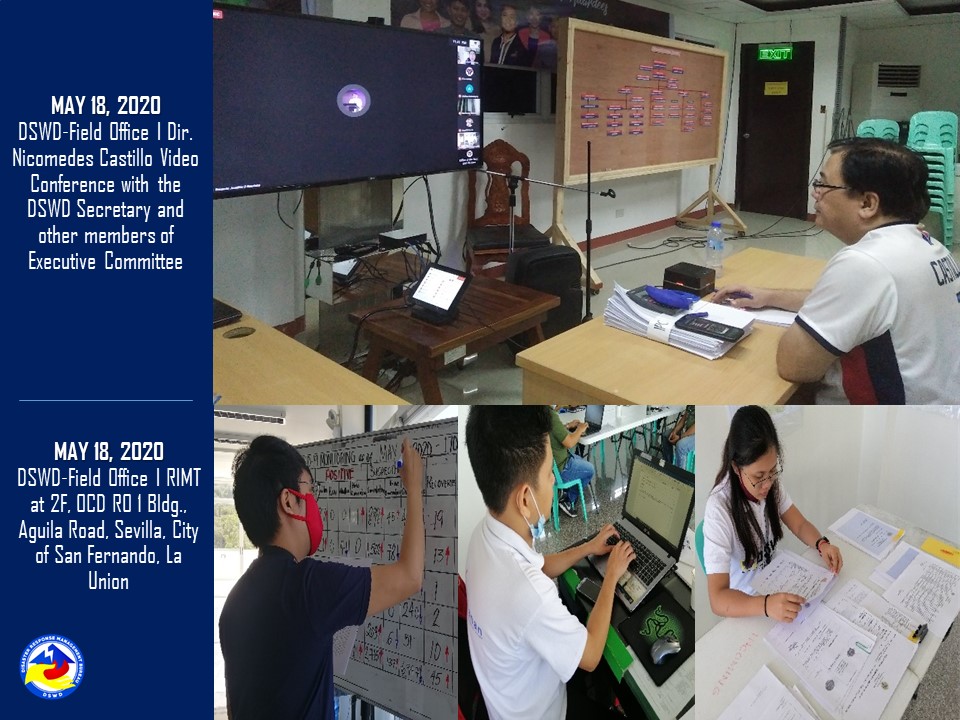 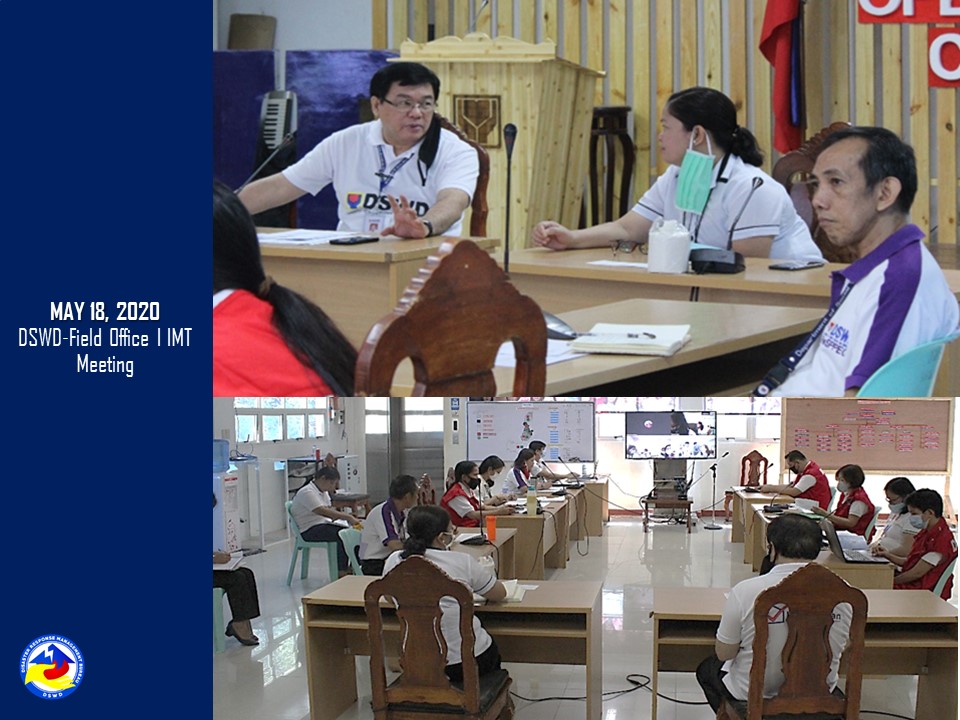 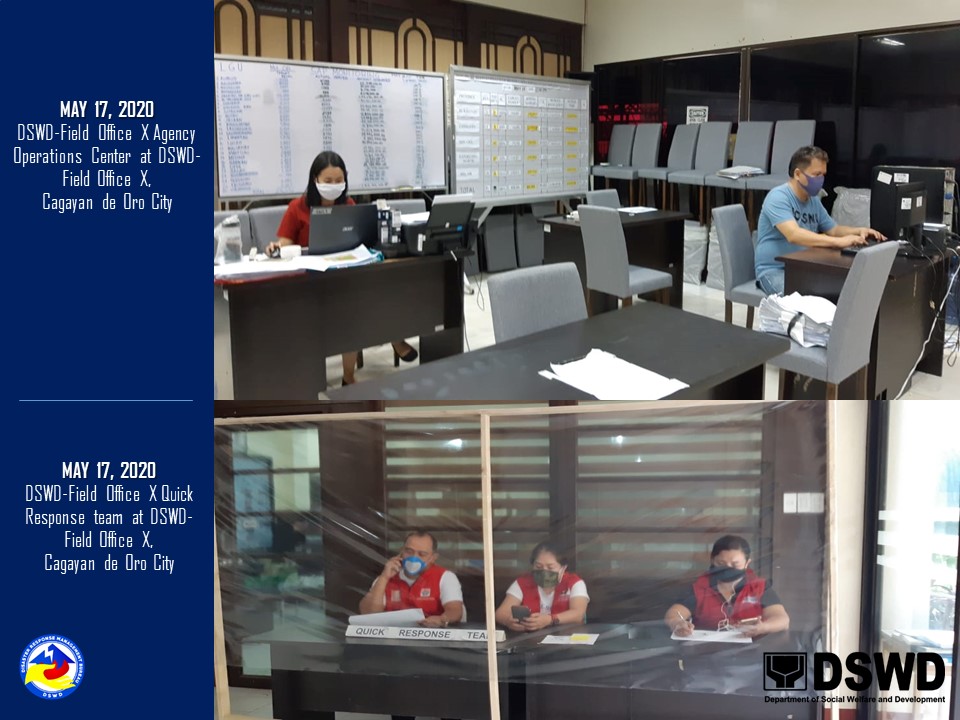 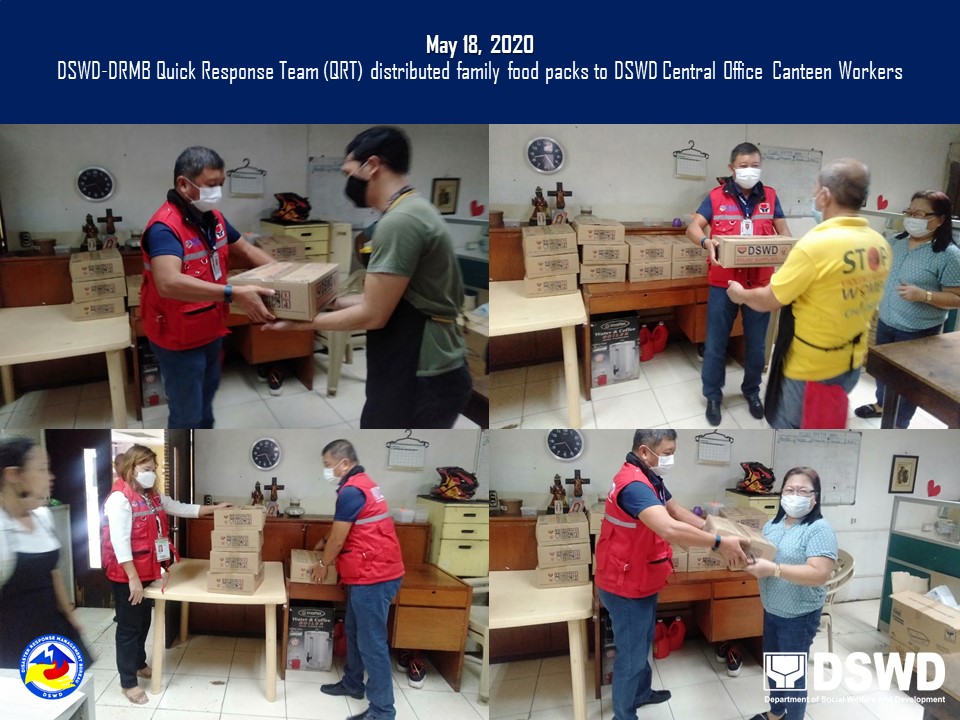 REGION / PROVINCE / MUNICIPALITY REGION / PROVINCE / MUNICIPALITY  COST OF ASSISTANCE  COST OF ASSISTANCE  COST OF ASSISTANCE  COST OF ASSISTANCE  COST OF ASSISTANCE REGION / PROVINCE / MUNICIPALITY REGION / PROVINCE / MUNICIPALITY  DSWD  LGUs NGOs  OTHERS  GRAND TOTAL GRAND TOTALGRAND TOTAL   354,257,397.45     11,412,879,643.48    371,745,589.83      29,268,245.56     12,168,158,234.32 NCRNCR     99,787,246.70 1,328,185,293.85    338,205,000.00  -   1,766,177,540.55 Caloocan CityCaloocan City 6,481,000.00    200,000,000.00      42,100,000.00  -      248,581,000.00 Las PinasLas Pinas 3,007,450.00      41,838,500.00      14,625,000.00  -        59,470,950.00 Makati CityMakati City 3,085,000.00      30,306,750.00  6,250,000.00  -        39,641,750.00 Malabon CityMalabon City 5,334,500.00  1,543,580.00      36,507,500.00  -        43,385,580.00 Mandaluyong CityMandaluyong City 4,449,000.00      67,512,250.00      13,810,000.00  -        85,771,250.00 Manila CityManila City     11,088,204.00  -        37,442,500.00  -        48,530,704.00 Marikina cityMarikina city 4,816,450.00  1,032,500.00  -    -    5,848,950.00 Muntinlupa CityMuntinlupa City 4,269,000.00    108,868,510.00  -    -      113,137,510.00 NavotasNavotas 3,875,000.00      44,000,000.00      11,915,000.00  -        59,790,000.00 Paranaque CityParanaque City 5,276,500.00    345,309,803.85  -    -      350,586,303.85 Pasay CityPasay City 3,125,000.00  -    8,100,000.00  -        11,225,000.00 Pasig CityPasig City 3,797,660.00    260,000,000.00  -    -      263,797,660.00 Pateros Pateros  2,808,000.00      11,816,400.00  6,500,000.00  -        21,124,400.00 Taguig CityTaguig City     21,390,000.00    165,000,000.00      25,485,000.00  -      211,875,000.00 Quezon CityQuezon City 9,340,422.70  -        58,850,000.00  -        68,190,422.70 San Juan CitySan Juan City 2,603,660.00      18,000,000.00  7,500,000.00  -        28,103,660.00 Valenzuela CityValenzuela City 5,040,400.00      32,957,000.00      69,120,000.00  -      107,117,400.00 REGION IREGION I     19,100,976.63    594,788,081.06  3,724,418.03      20,931,692.56    638,545,168.28 Ilocos NorteIlocos Norte 4,470,458.25    165,566,485.34  3,496,678.00  -      173,533,621.59 Adams   143,313.20 705,230.00--848,543.20Bacarra   143,313.20 12,502,250.00--12,645,563.20Badoc   143,313.20 7,820,000.00--7,963,313.20Bangui   143,313.20 6,593,400.00--6,736,713.20Banna (Espiritu)   143,313.20 6,042,257.50--6,185,570.70CITY OF BATAC   377,140.00 14,088,050.00--14,465,190.00Burgos   143,313.20 11,817,160.001625238-13,585,711.20Carasi   143,313.20 318,288.004000-465,601.20Currimao   143,313.20 1668000--1811313Dingras   143,313.20 8,733,094.84--8,876,408.04Dumalneg   143,313.20 995,918.00--1,139,231.20LAOAG CITY   358,283.00 26,213,560.00--26,571,843.00Marcos   634,944.45 3,425,220.001822440-5,882,604.45Nueva Era   143,313.20 2,398,750.0045000-2,587,063.20Pagudpud   143,313.20 2,432,192.50--2,575,505.70Paoay   377,140.00 9309819--9,686,959.00Pasuquin   143,313.20 2,265,500.00--2,408,813.20Piddig   143,313.20 9,767,260.00--9,910,573.20Pinili   143,313.20 3,743,587.50--3,886,900.70San Nicolas   143,313.20 2,706,360.00--2,849,673.20Sarrat   143,313.20 7,033,088.00--7,176,401.20Solsona   143,313.20 1,842,500.00--1,985,813.20Vintar   143,313.20 23145000--23288313Ilocos SurIlocos Sur    377,140.00      45,011,819.14  -    -        45,388,959.14 Alilem-      320,070.00 -   -      320,070.00 Banayoyo-      660,901.25 -   -      660,901.25 Bantay-      471,200.00 -   -      471,200.00 Burgos -   1,577,419.96 -   -   1,577,419.96 Cabugao-   2,732,400.00 -   -   2,732,400.00 CITY OF CANDON-   3,894,099.29 -   -   3,894,099.29 Caoayan-      990,052.00 -   -      990,052.00 Cervantes-      407,400.00 -   -      407,400.00 Galimuyod-   1,108,849.10 -   -   1,108,849.10 Gregorio del Pilar (Concepcion)-      463,482.00 -   -      463,482.00 Lidlidda-      293,581.16 -   -      293,581.16 Magsingal-   1,240,155.00 -   -   1,240,155.00 Nagbukel-      651,700.00 -   -      651,700.00 Narvacan-   1,654,668.00 -   -   1,654,668.00 Quirino (Angkaki)-      294,114.00 -   -      294,114.00 Salcedo (Baugen)-      605,542.08 -   -      605,542.08 San Emilio-      428,419.00 -   -      428,419.00 San Esteban-      400,000.04 -   -      400,000.04 San Ildefonso-   2,536,523.50 -   -   2,536,523.50 San Juan (Lapog)-      877,798.50 -   -      877,798.50 San Vicente-   1,076,500.00 -   -   1,076,500.00 Santa-   1,907,233.20 -   -   1,907,233.20 Santa Catalina-      837,000.00 -   -      837,000.00 Santa Cruz-      789,210.00 -   -      789,210.00 Santa Lucia-   1,399,813.06 -   -   1,399,813.06 Santa Maria-      666,276.48 -   -      666,276.48 Santiago-   1,393,707.80 -   -   1,393,707.80 Sigay-      480,369.48 -   -      480,369.48 Sinait-   3,395,324.31 -   -   3,395,324.31 Sugpon-        34,736.00 -   -        34,736.00 Suyo-   1,680,000.00 -   -   1,680,000.00 Tagudin   377,140.00 1,815,210.00 -   -   2,192,350.00 CITY OF VIGAN-   7,928,063.93 -   -   7,928,063.93 La UnionLa Union 4,818,106.17      97,541,086.36     211,540.00     905,771.64    103,476,504.17 Agoo   379,682.03 6,887,410.00 -   -   7,267,092.03 Aringay 4,842.03 -   -   -    4,842.03 Bacnotan     20,890.56 7,473,058.53 -   -   7,493,949.09 Balaoan   377,140.00 2,044,875.00 -   -   2,422,015.00 Bangar-   5,629,101.51 -   -   5,629,101.51 Bauang   377,140.00 2,748,346.00 -   -   3,125,486.00 Burgos-      564,060.00 -        78,135.00    642,195.00 Caba   377,140.00 1,780,800.00 -   -   2,157,940.00 Luna   377,140.00 4,948,530.00 -   -   5,325,670.00 Naguilian   377,140.00 -   -   -      377,140.00 Pugo   388,618.75    138,821.00 -   -      527,439.75 Rosario   389,680.20     12,000,731.60    104,200.00 -       12,494,611.80 CITY OF SAN FERNANDO   994,412.60     36,248,440.00 -   -       37,242,852.60 San Juan   377,140.00 2,515,376.00 -   -   2,892,516.00 Santo Tomas   377,140.00     10,701,840.72 -      827,636.64     11,906,617.36 Santol-   2,038,281.00 -   -   2,038,281.00 Sudipen-   1,236,415.00 -   -   1,236,415.00 Tubao-      585,000.00    107,340.00 -      692,340.00 PangasinanPangasinan 9,435,272.21    286,668,690.22 16,200.03      20,025,920.92    316,146,083.38 Agno-      147,579.00 -   -      147,579.00 Aguilar   233,826.80     12,454,395.00 -   -       12,688,221.80 CITY OF ALAMINOS   377,140.00     57,596,719.00 -   -       57,973,859.00 Alcala-       11,405,000.00 -   -       11,405,000.00 Anda-       11,594,316.00 -   -       11,594,316.00 Asingan   377,140.00 2,934,414.49 -   1,231,488.72 4,543,043.21 Balungao-   3,358,873.25 -   -   3,358,873.25 Bani-   5,500,000.00 -   -   5,500,000.00 Basista   377,140.00 3,728,603.99 -   -   4,105,743.99 Bautista-   2,484,300.00 -   -   2,484,300.00 Bayambang   377,140.00 2,466,800.00 -   -   2,843,940.00 Binalonan   377,140.00    872,915.00 -   -   1,250,055.00 Binmaley-   4,775,812.00 -   2,412,800.00 7,188,612.00 Bugallon   377,140.00 6,624,860.00 -      216,500.00 7,218,500.00  Burgos-   1,226,600.00 -   1,194,840.00 2,421,440.00 Calasiao   361,000.00 6,307,500.00 -   9,168,520.00     15,837,020.00 Dagupan City   377,140.00     26,117,000.00 -   -       26,494,140.00 Infanta   377,140.00 -   -   -      377,140.00 Labrador   188,570.00    460,000.00 -   -      648,570.00 Laoac   377,140.00 2,634,428.90 -   -   3,011,568.90 LINGAYEN   370,000.00 5,635,020.00 -   -   6,005,020.00 Mabini-   1,373,600.00 -   -   1,373,600.00 Malasiqui   377,140.00    373,320.00 -   -      750,460.00 Manaoag   188,570.00 6,256,800.00 -   -   6,445,370.00 Mangaldan   188,570.00     18,340,000.00 -   -       18,528,570.00 Mangatarem   188,570.00  9,450.00 -   -      198,020.00 Mapandan   188,570.00 2,345,400.00 -   -   2,533,970.00 Natividad-   4,988,200.00 -   -   4,988,200.00 Pozzorubio   377,140.00 1,324,600.00 -   -   1,701,740.00 Rosales   678,309.36 6,418,314.57 -   -   7,096,623.93 San Carlos City   224,912.70 -   -   -      224,912.70 San Fabian   377,140.00 1,122,180.00 -   -   1,499,320.00 San Jacinto-   1,800,944.00 -   -   1,800,944.00 San Manuel   399,263.35 5,295,671.80 -   1,861,675.20 7,556,610.35 San Nicolas -   3,841,200.00 -   -   3,841,200.00 San Quintin-   2,028,000.00 -   -   2,028,000.00 Santa Barbara-   4,048,000.00 -   -   4,048,000.00 Santa Maria -   2,278,900.00 -      745,000.00 3,023,900.00 Santo Tomas    377,140.00 -   -   -      377,140.00 Sison   188,570.00    400,783.00 -   -      589,353.00 Tayug   190,870.00 4,670,833.22      16,200.03 -   4,877,903.25 Umingan-   4,876,187.00 -   2,495,097.00 7,371,284.00 Urbiztondo   377,140.00     11,817,000.00 -   -       12,194,140.00 CITY OF URDANETA   377,140.00     31,775,750.00 -      700,000.00     32,852,890.00 Villasis   188,570.00 2,958,420.00 -   -   3,146,990.00 REGION IIREGION II     12,767,853.88    421,765,782.53  -    -      434,540,994.41 BatanesBatanes12,372.04  -    -    -   12,372.04 Basco 8,359.04 -   -   -    8,359.04 Itbayat 2,151.00 -   -   -    2,151.00 Uyugan 1,862.00 -   -   -    1,862.00 CagayanCagayan 3,812,249.92      75,884,258.01  -    -        79,703,865.93 PLGU Cagayan   481,089.05 -   -   -      481,089.05 Abulug 3,584.40 3,749,302.00 -   -   3,752,886.40 Alcala   136,617.52 3,047,906.00 -   -   3,184,523.52 Allacapan 1,433.76 1,674,278.00 -   -   1,675,711.76 Amulung 1,433.76 2,969,125.00 -   -   2,970,558.76 Aparri   223,666.56     14,693,978.00 -   -       14,917,644.56 Baggao   246,231.32 4,532,656.00 -   -   4,778,887.32 Ballesteros    620.84    865,896.00 -   -      866,516.84 Buguey 1,434.00    911,796.00 -   -      913,230.00 Calayan1,387,184.62 1,057,264.00 -   -   2,444,448.62 Camalaniugan-      741,510.00 -   -      748,868.00 Claveria-      979,206.00 -   -      979,206.00 Enrile-   2,114,432.72 -   -   2,114,432.72 Gattaran 3,584.40 5,722,998.00 -   -   5,726,582.40 Gonzaga    716.88 2,376,742.00 -   -   2,377,458.88 Iguig   406,200.00 1,236,426.36 -   -   1,642,626.36 Lal-lo     39,428.00 1,319,248.00 -   -   1,358,676.00 Lasam     10,753.20 2,772,318.00 -   -   2,783,071.20 Pamplona 7,885.68    708,706.00 -   -      716,591.68 Peñablanca    716.88 4,549,527.64 -   -   4,550,244.52 Piat    716.88 4,837,430.60 -   -   4,838,147.48 Rizal   224,146.38 1,315,628.02 -   -   1,539,774.40 Sanchez-Mira    717.00    760,144.00 -   -      760,861.00 Santa Ana 2,950.00 1,057,264.00 -   -   1,060,214.00 Santa Praxedes   179,220.00    132,158.00 -   -      311,378.00 Santa Teresita 1,433.76    445,050.00 -   -      446,483.76 Santo Niño (Faire)   255,668.61 4,607,122.50 -   -   4,862,791.11 Solana 2,150.64 2,157,506.46 -   -   2,159,657.10 Tuao    716.88    847,501.00 -   -      848,217.88 Tuguegarao City   191,948.90 3,701,137.71 -   -   3,893,086.61 IsabelaIsabela 5,440,825.86    243,773,062.26  -    -      249,213,888.12 PLGU Isabela   174,547.80 -   -   -      174,547.80 Alicia   145,456.50 4,488,690.00 -   -   4,634,146.50 Angadanan   134,760.66 4,870,990.00 -   -   5,005,750.66 Aurora   134,760.66    970,490.00 -   -   1,105,250.66 Benito Soliven   142,022.54 1,014,065.00 -   -   1,156,087.54 Burgos   141,305.66 5,646,790.00 -   -   5,788,095.66 Cabagan   149,412.66 6,610,384.00 -   -   6,759,796.66 Cabatuan   134,760.66 2,520,372.67 -   -   2,655,133.33 City of Cauayan   142,332.96     72,423,584.00 -   -       72,565,916.96 Cordon   134,760.66 2,919,944.00 -   -   3,054,704.66 Delfin Albano (Magsaysay)   134,760.66 3,430,090.00 -   -   3,564,850.66 Dinapigue-      613,696.00 -   -      613,696.00 Divilacan   134,760.66    936,413.16 -   -   1,071,173.82 Echague   125,454.00 4,272,662.00 -   -   4,398,116.00 Gamu   134,760.66 3,784,460.60 -   -   3,919,221.26 Ilagan   135,477.54     43,395,550.00 -   -       43,531,027.54 Jones   131,999.00 8,247,662.00 -   -   8,379,661.00 Luna   138,351.66 1,377,555.00 -   -   1,515,906.66 Maconacon   448,766.88 1,256,542.00 -   -   1,705,308.88 Mallig   154,763.16 4,873,780.00 -   -   5,028,543.16 Naguilian   131,999.00 1,366,859.92 -   -   1,498,858.92 Palanan   127,604.64    515,990.00 -   -      643,594.64 Quezon   134,760.66    774,690.00 -   -      909,450.66 Quirino   145,456.50 4,852,771.00 -   -   4,998,227.50 Ramon   128,847.76 7,839,880.00 -   -   7,968,727.76 Reina Mercedes   134,760.66 2,204,079.00 -   -   2,338,839.66 Roxas   134,760.66 1,831,490.00 -   -   1,966,250.66 San Agustin   135,381.50 2,813,017.92 -   -   2,948,399.42 San Guillermo   134,760.66     22,644,174.00 -   -       22,778,934.66 San Isidro   143,716.08 4,025,490.00 -   -   4,169,206.08 San Manuel   134,760.66    817,500.00 -   -      952,260.66 San Mariano   134,760.66 1,448,490.00 -   -   1,583,250.66 San Mateo   141,305.66 1,582,990.00 -   -   1,724,295.66 San Pablo   139,068.54    737,490.00 -   -      876,558.54 Santa Maria   138,351.66    618,490.00 -   -      756,841.66 City of Santiago   137,074.88 6,546,636.99 -   -   6,683,711.87 Santo Tomas   134,760.66 3,139,529.00 -   -   3,274,289.66 Tumauini   155,480.04 6,359,774.00 -   -   6,515,254.04 Nueva VizcayaNueva Vizcaya 2,555,561.10      81,703,040.26  -    -        84,258,601.36 PLGU Nueva Vizcaya2,555,561.10     25,000,000.00 -   -       27,555,561.10 Alfonso Castaneda-      633,568.16 -   -      633,568.16 Ambaguio-   1,209,284.00 -   -   1,209,284.00 Aritao-   4,451,225.00 -   -   4,451,225.00 Bagabag-   3,111,493.00 -   -   3,111,493.00 Bambang-   7,207,244.00 -   -   7,207,244.00 Bayombong-   7,758,400.00 -   -   7,758,400.00 Diadi-   3,653,282.00 -   -   3,653,282.00 Dupax del Norte-   4,699,282.00 -   -   4,699,282.00 Dupax del Sur-   4,033,372.00 -   -   4,033,372.00 Kasibu-   4,811,740.78 -   -   4,811,740.78 Kayapa-   3,107,243.00 -   -   3,107,243.00  Quezon-   2,248,584.06 -   -   2,248,584.06 Santa Fe-   2,573,924.50 -   -   2,573,924.50 Solano-   3,929,529.10 -   -   3,929,529.10 Villaverde-   3,274,868.66 -   -   3,274,868.66 QuirinoQuirino    946,844.96      20,405,422.00  -    -        21,352,266.96 PLGU Quirino   946,844.96 -   -   -      946,844.96 Aglipay-   4,852,771.00 -   -   4,852,771.00 Cabarroguis-   4,647,577.50 -   -   4,647,577.50 Diffun-   3,032,197.50 -   -   3,032,197.50 Maddela-   2,071,680.00 -   -   2,071,680.00 Nagtipunan-   3,990,996.00 -   -   3,990,996.00 Saguday-   1,810,200.00 -   -   1,810,200.00 REGION IIIREGION III     17,554,174.71    786,883,091.50  -    -      804,437,266.21 AuroraAurora 1,121,057.50      26,523,227.98   -     -        27,644,285.48 PLGU Aurora-        91,901.00 -   -        91,901.00 Baler   150,750.00 4,239,900.00 -   -   4,390,650.00 Casiguran   185,265.00 2,372,490.00 -   -   2,557,755.00 Dilasag-   1,867,427.40 -   -   1,867,427.40 Dinalungan     80,550.00 1,319,964.00 -   -   1,400,514.00 Dingalan   193,000.00 4,007,082.69 -   -   4,200,082.69 Dipaculao   149,017.50 4,995,202.04 -   -   5,144,219.54 Maria Aurora   181,237.50 3,058,355.00 -   -   3,239,592.50 San Luis   181,237.50 4,570,905.85 -   -   4,752,143.35 BataanBataan 1,234,280.45      14,783,762.30  -    -        16,018,042.75 Abucay     74,504.00 -   -   -        74,504.00 Bagac   124,566.00 2,631,375.00 -   -   2,755,941.00 City of Balanga-   8,606,000.00 -   -   8,606,000.00 Dinalupihan   250,768.00 -   -   -      250,768.00 Hermosa   215,471.25 1,362,897.30 -   -   1,578,368.55 Limay   118,219.20 -   -   -      118,219.20 Morong-   2,183,490.00 -   -   2,183,490.00 Orani   142,434.00 -   -   -      142,434.00 Orion   200,000.00 -   -   -      200,000.00 Samal   108,318.00 -   -   -      108,318.00 BulacanBulacan 4,468,450.60    282,880,782.68  -    -      287,349,233.28 Angat-   5,285,280.00 -   -   5,285,280.00 Balagtas (Bigaa)-   9,543,750.00 -   -   9,543,750.00 Baliuag   291,353.60     28,386,000.00 -   -       28,677,353.60 Bocaue-   5,572,000.00 -   -   5,572,000.00  Bulacan   128,880.00     10,251,500.00 -   -       10,380,380.00 Bustos   114,783.75 6,250,885.68 -   -   6,365,669.43 Calumpit   153,616.00     30,386,000.00 -   -       30,539,616.00 Doña Remedios Trinidad-   1,749,440.00 -   -   1,749,440.00 Guiguinto   149,017.50     10,240,000.00 -   -       10,389,017.50 Hagonoy   344,351.25     22,249,826.00 -   -       22,594,177.25 City of Malolos   235,074.00 7,700,000.00 -   -   7,935,074.00 Marilao   281,925.00     14,061,600.00 -   -       14,343,525.00 City of Meycauayan   298,182.20     19,242,800.00 -   -       19,540,982.20 Norzagaray-   1,549,219.00 -   -   1,549,219.00 Obando   136,572.00 5,000,000.00 -   -   5,136,572.00 Pandi   154,400.00     21,861,000.00 -   -       22,015,400.00 Paombong     92,632.50 2,550,000.00 -   -   2,642,632.50 Plaridel-       15,461,820.00 -   -       15,461,820.00 Pulilan   150,460.80     10,826,000.00 -   -       10,976,460.80 San Ildefonso-       19,984,181.00 -   -       19,984,181.00 City of San Jose del Monte   736,242.00     18,897,120.00 -   -       19,633,362.00 San Miguel   639,072.00    199,361.00 -   -      838,433.00 San Rafael   243,715.50     11,111,000.00 -   -       11,354,715.50 Santa Maria   318,172.50 4,522,000.00 -   -   4,840,172.50 Nueva EcijaNueva Ecija 2,569,847.50    162,946,897.89  -    -      165,516,745.39 Aliaga   249,860.00 -   -   -      249,860.00 Bongabon   241,650.00 4,409,575.25 -   -   4,651,225.25 Cabanatuan City-       47,997,200.00 -   -       47,997,200.00 Cabiao   343,207.50     17,647,200.00 -   -       17,990,407.50 Carranglan-      100,000.00 -   -      100,000.00 Cuyapo-   4,434,740.00 -   -   4,434,740.00 Gabaldon (Bitulok & Sabani)-   3,799,910.00 -   -   3,799,910.00 General Mamerto Natividad   213,457.50 2,419,550.00 -   -   2,633,007.50 General Tinio (Papaya)   289,500.00 1,299,550.00 -   -   1,589,050.00 Jaen-   2,803,200.00 -   -   2,803,200.00 Laur-   2,500,000.00 -   -   2,500,000.00 Licab   153,760.00 -   -   -      153,760.00 Palayan City   120,825.00 4,536,020.64 -   -   4,656,845.64 Pantabangan-      463,750.00 -   -      463,750.00 Peñaranda   120,825.00 8,646,456.00 -   -   8,767,281.00 Rizal   341,700.00 -   -   -      341,700.00 San Antonio-   4,054,380.00 -   -   4,054,380.00 San Isidro   161,100.00    912,800.00 -   -   1,073,900.00 San Jose City-   1,209,222.00 -   -   1,209,222.00 San Leonardo-   3,450,000.00 -   -   3,450,000.00 Santa Rosa-       24,404,040.00 -   -       24,404,040.00 Science City of Muñoz-   9,404,199.00 -   -   9,404,199.00 Talavera   140,962.50     17,190,000.00 -   -       17,330,962.50 Talugtug-        72,225.00 -   -        72,225.00 Zaragoza   193,000.00 1,192,880.00 -   -   1,385,880.00 PampangaPampanga 3,465,194.46      78,125,216.65  -    -        81,590,411.11 Apalit-   1,958,100.00 -   -   1,958,100.00 Candaba   812,385.00 -   -   -      812,385.00 Floridablanca1,025,400.00    596,070.00 -   -   1,621,470.00 Guagua-      948,000.00 -   -      948,000.00 Mabalacat   379,113.00 -   -   -      379,113.00 Masantol   230,640.00 5,346,260.00 -   -   5,576,900.00 Mexico-   5,392,223.00 -   -   5,392,223.00 Minalin   128,880.00 4,815,700.00 -   -   4,944,580.00 Porac   217,316.48     15,529,050.00 -   -       15,746,366.48 City of San Fernando-       26,869,000.00 -   -       26,869,000.00 San Luis   228,550.98 -   -   -      228,550.98 San Simon   231,036.00 9,653,289.59 -   -   9,884,325.59 Santa Ana   120,825.00 2,400,000.00 -   -   2,520,825.00 Santa Rita-   2,976,050.00 -   -   2,976,050.00 Santo Tomas     91,048.00 1,641,474.06 -   -   1,732,522.06 TarlacTarlac 3,848,086.55    152,863,850.00  -    -      156,711,936.55 Anao     86,048.00 1,032,500.00 -   -   1,118,548.00 Bamban   172,096.00 2,253,500.00 -   -   2,425,596.00 Camiling   288,000.00     13,800,000.00 -   -       14,088,000.00 Capas   812,385.00 9,281,000.00 -   -       10,093,385.00 Concepcion-       23,382,000.00 -   -       23,382,000.00 Gerona   359,510.00     25,276,250.00 -   -       25,635,760.00 La Paz-   3,320,000.00 -   -   3,320,000.00 Mayantoc   227,467.80 2,506,000.00 -   -   2,733,467.80 Moncada   253,732.50 1,610,500.00 -   -   1,864,232.50 Paniqui-   7,200,000.00 -   -   7,200,000.00 Pura   121,858.00 1,052,000.00 -   -   1,173,858.00 Ramos   165,548.00 1,670,700.00 -   -   1,836,248.00 San Clemente     80,550.00    621,300.00 -   -      701,850.00 San Manuel   228,437.25 1,952,500.00 -   -   2,180,937.25 Santa Ignacia   253,953.00 7,500,600.00 -   -   7,754,553.00 City of Tarlac   798,501.00     50,000,000.00 -   -       50,798,501.00 Victoria-      405,000.00 -   -      405,000.00 ZambalesZambales    847,257.65      68,759,354.00  -    -        69,606,611.65 Botolan   346,365.00 6,787,200.00 -   -   7,133,565.00 Candelaria-   1,537,120.00 -   -   1,537,120.00 Castillejos-   2,800,000.00 -   -   2,800,000.00 Iba-       10,462,208.00 -   -       10,462,208.00 Olongapo City   211,142.00     20,000,000.00 -   -       20,211,142.00  San Antonio-   7,247,520.00 -   -   7,247,520.00 San Felipe-   7,000,000.00 -   -   7,000,000.00 San Marcelino-   7,000,000.00 -   -   7,000,000.00 San Narciso-   1,977,846.00 -   -   1,977,846.00 Santa Cruz   289,750.65 3,947,460.00 -   -   4,237,210.65 CALABARZONCALABARZON     21,963,207.74 6,227,587,477.01      22,804,054.80  -   6,272,354,739.55 BatangasBatangas 1,409,972.00 1,450,480,899.65  1,533,000.00  -   1,453,423,871.65 PLGU BatangasPLGU Batangas   111,000.00   295,836,265.25 -   -     295,947,265.25 Agoncillo-   9,241,300.00 -   -   9,241,300.00 Alitagtag 7,480.00 6,300,329.62 -   -   6,307,809.62 Balayan-       45,036,160.34 -   -       45,036,160.34 Balete   321,600.00     10,012,493.60 1,533,000.00 -       11,867,093.60 Batangas City   686,400.00   223,868,747.85 -   -     224,555,147.85 Bauan     11,220.00     31,294,786.86 -   -       31,306,006.86 Calaca-       62,339,677.52 -   -       62,339,677.52 Calatagan-       13,115,262.57 -   -       13,115,262.57 Cuenca-       16,039,883.99 -   -       16,039,883.99 Ibaan-   9,405,874.10 -   -   9,405,874.10 Laurel-   8,084,687.25 -   -   8,084,687.25 Lemery     23,562.00     30,128,682.10 -   -       30,152,244.10 Lian-   8,652,393.43 -   -   8,652,393.43 Lipa City   145,860.00   185,744,243.80 -   -     185,890,103.80 Lobo-   4,100,000.00 -   -   4,100,000.00 Mabini-       14,462,754.00 -   -       14,462,754.00 Malvar-       10,871,954.00 -   -       10,871,954.00 Mataas Na Kahoy-       15,432,344.56 -   -       15,432,344.56 Nasugbu-   7,170,408.14 -   -   7,170,408.14 Padre Garcia-       10,161,182.15 -   -       10,161,182.15 Rosario-       13,440,000.00 -   -       13,440,000.00 San Jose-       12,887,569.60 -   -       12,887,569.60 San Juan-       13,262,983.70 -   -       13,262,983.70 San Luis-       12,073,494.40 -   -       12,073,494.40 San Nicolas-       12,318,874.34 -   -       12,318,874.34 San Pascual 9,350.00     25,224,903.63 -   -       25,234,253.63 Santa Teresita-       10,185,615.93 -   -       10,185,615.93 Santo Tomas-     121,142,941.18 -   -     121,142,941.18 Taal-       15,541,989.34 -   -       15,541,989.34 Talisay-       14,020,036.07 -   -       14,020,036.07 City of Tanauan     93,500.00   145,300,765.37 -   -     145,394,265.37 Taysan-       12,533,867.98 -   -       12,533,867.98 Tingloy-   7,762,146.80 -   -   7,762,146.80 Tuy-       17,486,280.18 -   -       17,486,280.18 CaviteCavite 9,960,368.00 1,791,923,853.51  7,754,076.80  -   1,809,638,298.31 PLGU CavitePLGU Cavite-     198,435,840.80 7,754,076.80 -     206,189,917.60 Alfonso   418,880.00     22,283,115.55 -   -       22,701,995.55 Amadeo   374,000.00     21,175,924.02 -   -       21,549,924.02 Bacoor   439,076.00   156,905,256.40 -   -     157,344,332.40 Carmona   374,000.00   129,344,735.46 -   -     129,718,735.46 Cavite City   374,000.00     54,026,762.65 -   -       54,400,762.65 Dasmariñas1,143,692.00   211,470,828.68 -   -     212,614,520.68 Gen. Mariano Alvarez   374,000.00     27,543,417.56 -   -       27,917,417.56 General Emilio Aguinaldo   374,000.00     10,425,267.10 -   -       10,799,267.10 General Trias   430,100.00   209,285,458.48 -   -     209,715,558.48 Imus   399,058.00   166,018,883.56 -   -     166,417,941.56 Indang   374,000.00     25,245,655.00 -   -       25,619,655.00 Kawit   374,000.00     29,546,761.34 -   -       29,920,761.34 Magallanes   374,000.00 8,157,667.23 -   -   8,531,667.23 Maragondon   374,000.00     14,402,122.82 -   -       14,776,122.82 Mendez (MENDEZ-NUÑEZ)   374,000.00     12,372,565.91 -   -       12,746,565.91 Naic   654,500.00     29,325,271.28 -   -       29,979,771.28 Noveleta   374,000.00     10,214,378.03 -   -       10,588,378.03 Rosario   374,000.00     37,500,000.00 -   -       37,874,000.00 Silang   374,000.00     74,600,236.58 -   -       74,974,236.58 Tagaytay City   453,662.00   186,885,708.13 -   -     187,339,370.13 Tanza   374,000.00     58,061,447.46 -   -       58,435,447.46 Ternate   374,000.00     10,055,019.82 -   -       10,429,019.82 Trece Martires City   411,400.00     88,641,529.65 -   -       89,052,929.65 LagunaLaguna 2,050,815.74 1,329,361,757.58  -    -   1,331,412,573.32 PLGU LagunaPLGU Laguna-     176,472,568.00 -   -     176,472,568.00 Alaminos-   8,610,500.00 -   -   8,610,500.00 Bay-       29,733,830.79 -   -       29,733,830.79 Biñan   181,210.00     75,204,859.48 -   -       75,386,069.48 Cabuyao     89,760.00     73,148,704.00 -   -       73,238,464.00 City of Calamba   193,358.00   230,211,288.89 -   -     230,404,646.89 Calauan-       15,174,208.25 -   -       15,174,208.25 Cavinti-       11,765,752.77 -   -       11,765,752.77 Famy-   7,778,652.96 -   -   7,778,652.96 Kalayaan-       10,743,670.39 -   -       10,743,670.39 Liliw-       10,948,710.61 -   -       10,948,710.61 Los Baños     64,328.00     17,186,365.50 -   -       17,250,693.50 Luisiana-       10,841,252.82 -   -       10,841,252.82 Lumban-       11,843,391.87 -   -       11,843,391.87 Mabitac-   5,898,380.40 -   -   5,898,380.40 Magdalena-       15,038,716.81 -   -       15,038,716.81 Majayjay-       11,784,452.56 -   -       11,784,452.56 Nagcarlan-       21,835,429.00 -   -       21,835,429.00 Paete   181,210.00     13,226,908.00 -   -       13,408,118.00 Pagsanjan-       12,654,096.66 -   -       12,654,096.66 Pakil-       10,101,650.43 -   -       10,101,650.43 Pangil   259,182.00     10,553,051.42 -   -       10,812,233.42 Pila   362,420.00     12,670,443.00 -   -       13,032,863.00 Rizal   181,210.00 5,505,310.17 -   -   5,686,520.17 San Pablo City   112,200.00   101,283,839.34 -   -     101,396,039.34 San Pedro     67,320.00     56,439,800.00 -   -       56,507,120.00 Santa Cruz     56,100.00     59,451,186.00 -   -       59,507,286.00 Santa Maria-       10,746,433.16 -   -       10,746,433.16 City of Santa Rosa   270,727.74   274,958,455.66 -   -     275,229,183.40 Siniloan     31,790.00     10,685,359.35 -   -       10,717,149.35 Victoria-   6,864,489.29 -   -   6,864,489.29 QuezonQuezon 5,060,304.00    715,529,084.86  -    -      720,589,388.86 PLGU QuezonPLGU Quezon-       70,458,902.84 -   -       70,458,902.84 Agdangan-   8,425,101.88 -   -   8,425,101.88 Alabat   360,000.00 7,454,704.74 -   -   7,814,704.74 Atimonan-       21,275,415.60 -   -       21,275,415.60 Buenavista-   6,406,719.26 -   -   6,406,719.26 Burdeos   734,000.00 6,378,582.67 -   -   7,112,582.67 Calauag-       17,332,490.32 -   -       17,332,490.32 Candelaria-       29,178,966.68 -   -       29,178,966.68 Catanauan-       23,978,887.31 -   -       23,978,887.31 Dolores-       14,806,746.89 -   -       14,806,746.89 General Luna-       19,300,000.00 -   -       19,300,000.00 General Nakar-       15,503,549.81 -   -       15,503,549.81 Guinayangan-   8,337,645.00 -   -   8,337,645.00 Gumaca-       18,423,678.21 -   -       18,423,678.21 Infanta-       12,020,053.35 -   -       12,020,053.35 Jomalig   844,000.00 3,610,700.59 -   -   4,454,700.59 Lopez-       37,329,784.54 -   -       37,329,784.54 Lucban-       19,355,665.13 -   -       19,355,665.13 Lucena City     60,588.00     40,127,026.16 -   -       40,187,614.16 Macalelon-   5,397,434.50 -   -   5,397,434.50 Mauban-       37,369,068.40 -   -       37,369,068.40 Mulanay-       11,631,995.75 -   -       11,631,995.75 Padre Burgos-       12,414,146.89 -   -       12,414,146.89 Pagbilao-       21,131,716.87 -   -       21,131,716.87 Panukulan   703,000.00 7,040,579.33 -   -   7,743,579.33 Patnanungan   703,000.00     12,674,759.38 -   -       13,377,759.38 Perez   470,000.00 8,162,840.45 -   -   8,632,840.45 Pitogo-   8,076,101.82 -   -   8,076,101.82 Plaridel-   6,219,123.10 -   -   6,219,123.10 Polillo   703,000.00     11,379,242.77 -   -       12,082,242.77 Quezon   470,000.00 5,701,432.77 -   -   6,171,432.77 Real-       10,410,059.79 -   -       10,410,059.79 Sampaloc-       14,248,040.00 -   -       14,248,040.00 San Andres-       11,829,998.61 -   -       11,829,998.61 San Antonio-   8,128,425.00 -   -   8,128,425.00 San Francisco (Aurora)-       16,446,388.29 -   -       16,446,388.29 San Narciso-       13,101,348.88 -   -       13,101,348.88 Sariaya     12,716.00     21,339,974.33 -   -       21,352,690.33 Tagkawayan-       19,556,057.86 -   -       19,556,057.86 City of Tayabas-       36,190,833.00 -   -       36,190,833.00 Tiaong-       27,904,523.44 -   -       27,904,523.44 Unisan-   9,470,372.65 -   -   9,470,372.65 RizalRizal 3,481,748.00    940,291,881.41      13,516,978.00  -      957,290,607.41 PLGU RizalPLGU Rizal   111,000.00     77,363,141.91     13,516,978.00 -       90,991,119.91 Angono     26,180.00     21,209,075.39 -   -       21,235,255.39 City of Antipolo   100,980.00   317,737,623.66 -   -     317,838,603.66 Baras-       24,428,808.28 -   -       24,428,808.28 Binangonan     56,100.00     59,097,470.95 -   -       59,153,570.95 Cainta   213,120.00     97,716,355.09 -   -       97,929,475.09 Cardona-       15,761,339.43 -   -       15,761,339.43 Jala-Jala-       14,117,962.60 -   -       14,117,962.60 Morong-       28,142,905.65 -   -       28,142,905.65 Pililla   180,000.00     21,022,798.87 -   -       21,202,798.87 Rodriguez (Montalban)2,180,420.00     67,611,998.92 -   -       69,792,418.92 San Mateo   180,000.00     63,264,628.64 -   -       63,444,628.64 Tanay   208,800.00     43,301,410.82 -   -       43,510,210.82 Taytay   225,148.00     70,984,351.87 -   -       71,209,499.87 Teresa-       18,532,009.33 -   -       18,532,009.33 MIMAROPAMIMAROPA 6,097,627.50    124,402,148.49  -    -      130,499,775.99 MarinduqueMarinduque 1,291,337.50      18,910,414.27  -    -        20,201,751.77 PLGU MarinduquePLGU Marinduque-   6,378,771.20 -   -   6,378,771.20 Boac     13,050.00 4,259,188.00 -   -   4,272,238.00 Buenavista-   1,266,714.96 -   -   1,266,714.96 Gasan     89,387.50 2,945,115.11 -   -   3,034,502.61 Santa Cruz   841,950.00 2,000,000.00 -   -   2,841,950.00 Torrijos   346,950.00 2,060,625.00 -   -   2,407,575.00 Occidental MindoroOccidental Mindoro    610,200.00  3,077,288.22  -    -    3,687,488.22 PLGU Occidental Mindoro-   3,077,288.22 -   -   3,077,288.22 Calintaan     12,600.00 -   -   -        12,600.00 Paluan     83,700.00 -   -   -        83,700.00 Sablayan     36,000.00 -   -   -        36,000.00 San Jose   477,900.00 -   -   -      477,900.00 Oriental MindoroOriental Mindoro 1,727,100.00  1,322,000.00  -    -    3,049,100.00 Baco   360,000.00 1,322,000.00 -   -   1,682,000.00 Bansud   450,000.00 -   -   -      450,000.00 Bulalacao (San Pedro)   450,000.00 -   -   -      450,000.00 City of Calapan     17,100.00 -   -   -        17,100.00 Gloria   450,000.00 -   -   -      450,000.00 PalawanPalawan    233,100.00      96,254,946.00  -    -        96,488,046.00 PLGU Palawan-       96,254,946.00 -   -       96,254,946.00 Puerto Princesa City   233,100.00 -   -   -      233,100.00 RomblonRomblon 2,235,890.00  4,837,500.00  -    -    7,073,390.00 PLGU RomblonPLGU Romblon-   4,837,500.00 -   -   4,837,500.00 Alcantara   131,400.00 -   -   -      131,400.00 Banton     44,100.00 -   -   -        44,100.00 Cajidiocan   148,950.00 -   -   -      148,950.00 Calatrava     94,050.00 -   -   -        94,050.00 Concepcion     29,250.00 -   -   -        29,250.00 Corcuera     69,300.00 -   -   -        69,300.00 Ferrol     53,550.00 -   -   -        53,550.00 Looc   192,150.00 -   -   -      192,150.00 Magdiwang   136,800.00 -   -   -      136,800.00 Odiongan   375,300.00 -   -   -      375,300.00 San Agustin   161,550.00 -   -   -      161,550.00 San Andres   111,600.00 -   -   -      111,600.00 San Fernando   135,000.00 -   -   -      135,000.00 San Jose     79,200.00 -   -   -        79,200.00 Santa Fe   305,675.00 -   -   -      305,675.00 Santa Maria (Imelda)   168,015.00 -   -   -      168,015.00 REGION VREGION V     27,281,985.71    326,055,076.77  3,076,950.00  -      356,414,012.48 AlbayAlbay 4,789,966.62      60,803,281.10  1,445,750.00  -        67,038,997.72 Bacacay   339,865.16 -   -   -      339,865.16 Camalig   308,781.72    623,500.00 -   -      932,281.72 Daraga (Locsin)   379,452.56 1,800,000.00 1,356,400.00 -   3,535,852.56 Guinobatan   388,836.24 1,515,400.00      89,350.00 -   1,993,586.24 Legazpi City-       26,501,073.00 -   -       26,501,073.00 Libon   490,297.28 4,150,736.10 -   -   4,641,033.38 Malilipot   146,033.52 -   -   -      146,033.52 Malinao   268,021.36 8,009,400.00 -   -   8,277,421.36 Manito   142,221.40 -   -   -      142,221.40 Oas   576,025.44 1,253,262.00 -   -   1,829,287.44 Pio Duran   296,465.64 -   -   -      296,465.64 Polangui   397,926.68    321,750.00 -   -      719,676.68 Rapu-Rapu   262,743.04 -   -   -      262,743.04 Santo Domingo (Libog)-   4,075,000.00 -   -   4,075,000.00 City of Tabaco   555,689.80 9,711,460.00 -   -       10,267,149.80 Tiwi   237,606.78 2,841,700.00 -   -   3,079,306.78 Camarines NorteCamarines Norte 1,910,239.83      76,132,028.48  -    -        78,042,268.31 PLGU Camarines Norte   188,846.56 -   -   -      188,846.56 Basud   178,583.16 9,971,453.35 -   -       10,150,036.51 Daet   254,532.32     24,083,067.00 -   -       24,337,599.32 Labo-   7,972,120.00 -   -   7,972,120.00 Mercedes   357,687.43 -   -   -      357,687.43 Paracale   401,106.72 8,980,594.00 -   -   9,381,700.72 San Lorenzo Ruiz (Imelda)     92,430.00     10,539,539.50 -   -       10,631,969.50 San Vicente     64,490.94 1,574,765.00 -   -   1,639,255.94 Santa Elena   244,660.02 4,466,180.88 -   -   4,710,840.90 Talisay   127,902.68 4,144,308.75 -   -   4,272,211.43 Vinzons-   4,400,000.00 -   -   4,400,000.00 Camarines SurCamarines Sur     12,657,957.97    117,814,704.37 50,000.00  -      130,522,662.34 PLGU Cam Sur   910,807.28 -   -   -      910,807.28 Baao   302,623.68     32,565,991.36 -   -       32,868,615.04 Balatan   205,964.94    916,600.00 -   -   1,122,564.94 Bato   293,240.00 1,812,942.00 -   -   2,106,182.00 Bombon   117,617.76    374,528.00 -   -      492,145.76 Buhi   651,620.22     11,875,000.00 -   -       12,526,620.22 Bula   545,867.07 7,408,809.70 -   -   7,954,676.77 Cabusao   137,220.72 1,850,040.00 -   -   1,987,260.72 Calabanga   514,342.96 7,336,000.00 -   -   7,850,342.96 Camaligan     74,482.96 1,048,400.00 -   -   1,122,882.96 Canaman   159,522.56 2,086,900.00 -   -   2,246,422.56 Caramoan   437,126.16 4,212,750.00 -   -   4,649,876.16 Del Gallego   509,414.68    500,000.00 -   -   1,009,414.68 Gainza-      530,000.00 -   -      530,000.00 Garchitorena   222,569.16 1,375,000.00 -   -   1,597,569.16 Goa   556,422.48 1,875,000.00 -   -   2,431,422.48 Iriga City   545,490.06 -   -   -      545,490.06 Lagonoy   560,430.04 4,519,200.00 -   -   5,079,630.04 Libmanan   835,458.20    237,500.00      50,000.00 -   1,122,958.20 Lupi   284,242.92 1,162,625.00 -   -   1,446,867.92 Magarao   120,814.88    625,000.00 -   -      745,814.88 Milaor   142,807.88    971,700.00 -   -   1,114,507.88 Minalabac   310,558.80 3,345,000.00 -   -   3,655,558.80 Nabua   429,371.53 1,200,000.00 -   -   1,629,371.53 Naga City-   5,000,000.00 -   -   5,000,000.00 Ocampo-   4,621,000.00 -   -   4,621,000.00 Pamplona   258,608.28 1,600,000.00 -   -   1,858,608.28 Pasacao   447,955.69    221,848.31 -   -      669,804.00 Pili   384,730.88 5,800,000.00 -   -   6,184,730.88 Presentacion (Parubcan)   177,703.44 -   -   -      177,703.44 Ragay   380,918.76    642,160.00 -   -   1,023,078.76 Sagñay   381,126.78 -   -   -      381,126.78  San fernando   197,057.28 5,161,280.00 -   -   5,358,337.28 Sipocot   388,249.76 -   -   -      388,249.76 Siruma   169,492.72    939,430.00 -   -   1,108,922.72 Tigaon   406,474.32 -   -   -      406,474.32 Tinambac   597,623.12 6,000,000.00 -   -   6,597,623.12 CatanduanesCatanduanes 1,424,857.38  2,802,559.00  -    -    4,227,416.38 PLGU Catanduanes1,424,857.38 -   -   -   1,424,857.38 Baras-   2,250,000.00 -   -   2,250,000.00 Caramoran-      276,759.00 -   -      276,759.00 San Miguel-      275,800.00 -   -      275,800.00 MasbateMasbate 1,213,841.32      26,460,509.52  -    -        27,674,350.84 PLGU Masbate-   4,437,500.00 -   -   4,437,500.00 Aroroy-      485,000.00 -   -      485,000.00 Baleno   116,151.00    373,276.00 -   -      489,427.00 Balud-      625,215.00 -   -      625,215.00 Batuan-      230,000.00 -   -      230,000.00 Cataingan-      516,026.50 -   -      516,026.50 Cawayan   174,226.50 1,599,680.00 -   -   1,773,906.50 Claveria-      111,370.00 -   -      111,370.00 Dimasalang   136,500.00    826,887.00 -   -      963,387.00 Esperanza     96,792.50    462,306.50 -   -      559,099.00 City of Masbate   154,420.00 4,613,730.00 -   -   4,768,150.00 Milagros-   2,885,148.00 -   -   2,885,148.00 Mobo   102,634.00 2,162,775.00 -   -   2,265,409.00 Monreal     96,792.50 -   -   -        96,792.50 Palanas-   2,792,773.85 -   -   2,792,773.85 Pio V. Corpuz (Limbuhan)-      924,449.00 -   -      924,449.00 Placer-      700,000.00 -   -      700,000.00 San Fernando   195,535.00 1,813,700.85 -   -   2,009,235.85 San Jacinto-      139,348.00 -   -      139,348.00 Uson   140,789.82    761,323.82 -   -      902,113.64 SorsogonSorsogon 5,285,122.59      42,041,994.30  1,581,200.00  -        48,908,316.89 PLGU SorsogonPLGU Sorsogon1,759,775.61 -   -   -   1,759,775.61 Barcelona   142,498.44    167,500.00 -   -      309,998.44 Bulan   531,057.64 2,327,650.00 -   -   2,858,707.64 Bulusan   125,213.48 1,312,170.00 -   -   1,437,383.48 Casiguran   206,672.72 2,581,544.00 -   -   2,788,216.72 Castilla   468,094.62 8,401,075.00    350,000.00 -   9,219,169.62 Donsol   286,202.24 2,185,300.00    513,750.00 -   2,985,252.24 Gubat-   5,495,950.00    252,000.00 -   5,747,950.00 Irosin   282,096.88 3,152,700.00 -   -   3,434,796.88 Juban   200,282.92 1,295,000.00    169,250.00 -   1,664,532.92 Magallanes-      270,000.00 -   -      270,000.00 Matnog-   2,769,200.00    296,200.00 -   3,065,400.00 Pilar   496,162.08 2,500,000.00 -   -   2,996,162.08 Prieto Diaz   137,236.32    188,166.00 -   -      325,402.32 Santa Magdalena-        50,000.00 -   -        50,000.00 City of Sorsogon   649,829.64 9,345,739.30 -   -   9,995,568.94 REGION VIREGION VI     10,258,878.00    103,427,573.20     603,150.00  -      114,289,601.20 AklanAklan    792,000.00      11,305,325.20     277,750.00  -        12,375,075.20 Kalibo   180,000.00 6,600,000.00    277,750.00 -   7,057,750.00 Buruanga   216,000.00 3,085,993.90 -   -   3,301,993.90 Makato   216,000.00 1,619,331.30 -   -   1,835,331.30 Nabas   180,000.00 -   -   -      180,000.00 AntiqueAntique 1,962,408.00      30,537,302.00     275,400.00  -        32,775,110.00 Anini-y     72,000.00 -   -   -        72,000.00 Hamtic     90,000.00 -   -   -        90,000.00 San Remigio   270,000.00 -   -   -      270,000.00 Tobias Fornier (Dao)   126,000.00 -   -   -      126,000.00 Valderrama     90,000.00      43,920.00 -   -      133,920.00 Barbaza     90,000.00 -   -   -        90,000.00 Bugasong     90,000.00     10,220,400.00    275,400.00 -       10,585,800.00 Culasi     90,000.00 3,738,640.00 -   -   3,828,640.00 Libertad     90,000.00 -   -   -        90,000.00 Pandan   591,908.00     13,997,184.00 -   -       14,589,092.00 Patnongon   362,500.00 -   -   -      362,500.00 Sebaste-   2,537,158.00 -   -   2,537,158.00 CapizCapiz 1,728,000.00      10,224,550.00  -    -        11,952,550.00 Cuartero   180,000.00 1,400,000.00 -   -   1,580,000.00 Dumarao   180,000.00 1,938,250.00 -   -   2,118,250.00 Jamindan   360,000.00 -   -   -      360,000.00 Ma-ayon   360,000.00 -   -   -      360,000.00 Mambusao   288,000.00 -   -   -      288,000.00 Panitan   360,000.00 1,571,650.00 -   -   1,931,650.00 Sapi-an-   5,314,650.00 -   -   5,314,650.00 GuimarasGuimaras    628,200.00      20,922,806.00  -    -        21,551,006.00 Buenavista   208,080.00 7,771,500.00 -   -   7,979,580.00 San Lorenzo   107,640.00 -   -   -      107,640.00 Jordan   148,680.00     13,151,306.00 -   -       13,299,986.00 Sibunag   163,800.00 -   -   -      163,800.00 IloiloIloilo 3,585,390.00      13,750,050.00 50,000.00  -        17,385,440.00 Carles   360,000.00 9,368,000.00 -   -   9,728,000.00 Concepcion   294,840.00    166,800.00      50,000.00 -      511,640.00 Guimbal   540,000.00 -   -   -      540,000.00 Iloilo City   720,000.00 4,215,250.00 -   -   4,935,250.00 Lambunao   900,000.00 -   -   -      900,000.00 Miagao   180,000.00 -   -   -      180,000.00 Pototan   193,200.00 -   -   -      193,200.00 San Enrique   169,050.00 -   -   -      169,050.00 San Joaquin   180,000.00 -   -   -      180,000.00 Tigbauan     48,300.00 -   -   -        48,300.00 Negros OccidentalNegros Occidental 1,562,880.00      16,687,540.00  -    -        18,250,420.00 Bacolod City 1,440.00 -   -   -    1,440.00 Cauayan   430,560.00 1,307,890.00 -   -   1,738,450.00 City of Himamaylan   119,880.00     15,379,650.00 -   -       15,499,530.00 Ilog   432,000.00 -   -   -      432,000.00 La Castellana   219,000.00 -   -   -      219,000.00 Murcia   360,000.00 -   -   -      360,000.00 REGION VIIREGION VII     34,445,318.04    373,200,000.00  -    -      407,645,318.04 BoholBohol 3,877,297.88  -    -    -    3,877,297.88 PLGU BoholPLGU Bohol   398,980.00 -   -   -      398,980.00 Alicia   278,280.00 -   -   -      278,280.00 Antequera1,115,930.24 -   -   -   1,115,930.24 Buenavista   831,474.32 -   -   -      831,474.32 Calape   102,537.86 -   -   -      102,537.86 Lila   233,640.00 -   -   -      233,640.00 Panglao   106,926.64 -   -   -      106,926.64 San Miguel     21,544.92 -   -   -        21,544.92 Tagbilaran City   204,030.00 -   -   -      204,030.00 Tubigon   362,520.00 -   -   -      362,520.00 Valencia   221,433.90 -   -   -      221,433.90 CebuCebu     24,942,012.84    373,200,000.00  -    -      398,142,012.84 PLGU Cebu-     373,200,000.00 -   -     373,200,000.00 Alcantara     95,040.00 -   -   -        95,040.00 Alcoy     73,800.00 -   -   -        73,800.00 Alegria   158,040.00 -   -   -      158,040.00 Aloguinsan   172,440.00 -   -   -      172,440.00 Argao   319,680.00 -   -   -      319,680.00 Asturias   187,560.00 -   -   -      187,560.00 Badian   199,800.00 -   -   -      199,800.00 Balamban   454,386.10 -   -   -      454,386.10 Bantayan1,046,700.08 -   -   -   1,046,700.08 Barili   179,541.00 -   -   -      179,541.00 City of Bogo   249,480.00 -   -   -      249,480.00 Boljoon     82,800.00 -   -   -        82,800.00 Borbon2,527,188.30 -   -   -   2,527,188.30 City of Carcar   226,440.00 -   -   -      226,440.00 Carmen   228,289.50 -   -   -      228,289.50 Catmon   143,563.50 -   -   -      143,563.50 Cebu City   500,274.18 -   -   -      500,274.18 Compostela   153,720.00 -   -   -      153,720.00 Consolacion   255,600.00 -   -   -      255,600.00 Cordoba   219,240.00 -   -   -      219,240.00 Daanbantayan   253,800.00 -   -   -      253,800.00 Dalaguete   239,400.00 -   -   -      239,400.00 Danao City   477,899.10 -   -   -      477,899.10 Dumanjug   400,320.00 -   -   -      400,320.00 Ginatilan     93,960.00 -   -   -        93,960.00 Lapu-Lapu City (Opon)   942,840.00 -   -   -      942,840.00 Liloan   406,126.50 -   -   -      406,126.50 Madridejos1,822,628.20 -   -   -   1,822,628.20 Malabuyoc   133,920.00 -   -   -      133,920.00 Mandaue City   285,714.90 -   -   -      285,714.90 Medellin   223,582.50 -   -   -      223,582.50 Minglanilla   210,960.00 -   -   -      210,960.00 Moalboal   121,680.00 -   -   -      121,680.00 City of Naga   338,400.00 -   -   -      338,400.00 Oslob   119,160.00 -   -   -      119,160.00 Pilar   152,977.50 -   -   -      152,977.50 Pinamungahan   352,440.00 -   -   -      352,440.00 Poro   519,522.60 -   -   -      519,522.60 Ronda   150,480.00 -   -   -      150,480.00 Samboan   392,376.00 -   -   -      392,376.00 San Fernando3,765,251.48 -   -   -   3,765,251.48 San Francisco3,542,040.80 -   -   -   3,542,040.80 San Remigio   377,972.50 -   -   -      377,972.50 Santa Fe   154,080.00 -   -   -      154,080.00 Santander     50,040.00 -   -   -        50,040.00 Sibonga   211,320.00 -   -   -      211,320.00 Sogod   178,866.00 -   -   -      178,866.00 Tabogon   283,832.10 -   -   -      283,832.10 Tabuelan   110,520.00 -   -   -      110,520.00 City of Talisay   257,760.00 -   -   -      257,760.00 Toledo City   287,640.00 -   -   -      287,640.00 Tuburan   503,280.00 -   -   -      503,280.00 Tudela   107,640.00 -   -   -      107,640.00 Negros OrientalNegros Oriental 5,626,007.32  -    -    -    5,626,007.32 Bindoy (Payabon)   360,360.00 -   -   -      360,360.00 Canlaon City3,089,469.32 -   -   -   3,089,469.32 Dumaguete City   216,360.00 -   -   -      216,360.00 City of Guihulngan1,959,818.00 -   -   -   1,959,818.00 REGION VIIIREGION VIII 2,889,405.71    152,552,606.98  -    1,922,270.00    157,364,282.69 BiliranBiliran -    4,830,239.47  -    -    4,830,239.47 Naval-   3,742,239.47 -   -   3,742,239.47 Culaba-   1,088,000.00 -   -   1,088,000.00 Eastern SamarEastern Samar -        17,932,451.69  -   12,900.00      17,945,351.69 Arteche-   1,790,333.00 -   -   1,790,333.00 City of Borongan-   7,133,204.39 -   -   7,133,204.39 Can-Avid-   1,616,738.50 -   -   1,616,738.50 Jipapad-      128,800.00 -        12,900.00    141,700.00 Oras-   1,252,729.80 -   -   1,252,729.80 San Julian-      178,340.00 -   -      178,340.00 Balangiga-      674,444.00 -   -      674,444.00 Balangkayan-      134,310.00 -   -      134,310.00 Guiuan-      229,390.00 -   -      229,390.00 Hernani-        62,525.00 -   -        62,525.00 Llorente-   2,594,817.00 -   -   2,594,817.00 Mercedes-   1,125,000.00 -   -   1,125,000.00 Quinapondan-      770,000.00 -   -      770,000.00 Salcedo-      241,820.00 -   -      241,820.00 LeyteLeyte    304,182.71      77,493,386.72  -       148,370.00      77,945,939.43 Palo-       18,657,997.50 -   -       18,657,997.50 San Miguel-   1,622,925.00 -   -   1,622,925.00 Tacloban City     43,412.39 -   -   -        43,412.39 Tolosa-   6,000,000.00 -   -   6,000,000.00 Barugo-   1,284,918.00 -   -   1,284,918.00 Burauen   260,770.32 -   -   -      260,770.32 Carigara-   5,302,125.00 -   -   5,302,125.00 Dagami-      839,077.40 -   -      839,077.40 Dulag-   8,377,983.85 -   -   8,377,983.85 Jaro-      383,460.00 -   -      383,460.00 MacArthur-   3,565,190.00 -   -   3,565,190.00 Mayorga-   3,058,055.00 -   -   3,058,055.00 Pastrana-   1,368,738.79 -   -   1,368,738.79 Tunga-      228,240.79 -        45,380.00    273,620.79 Leyte-      873,000.00 -   -      873,000.00 Tabango-   1,556,499.00 -   -   1,556,499.00 Albuera-   6,094,303.70 -        40,000.00 6,134,303.70 Matag-ob-      150,000.00 -   -      150,000.00 City of Baybay-   3,370,456.00 -   -   3,370,456.00 Hilongos-   5,342,454.98 -   -   5,342,454.98 Hindang-   1,699,821.71 -        43,300.00 1,743,121.71 Inopacan-   2,500,000.00 -        19,690.00 2,519,690.00 Javier (Bugho)-   2,738,940.00 -   -   2,738,940.00 Mahaplag-   1,229,200.00 -   -   1,229,200.00 Matalom-   1,250,000.00 -   -   1,250,000.00 Northern SamarNorthern Samar -        10,103,548.16  -   15,000.00      10,118,548.16 Bobon-   2,637,112.73 -        15,000.00 2,652,112.73 Lavezares-      299,400.00 -   -      299,400.00 San Vicente-   2,844,200.43 -   -   2,844,200.43 Mapanas-   4,322,835.00 -   -   4,322,835.00 Western SamarWestern Samar 2,585,223.00      30,144,801.00  -    1,108,500.00      33,838,524.00 Almagro-      797,142.50 -   -      797,142.50 Gandara-      792,200.00 -   -      792,200.00 Matuguinao-      432,000.00 -   -      432,000.00 Pagsanghan-      300,000.00 -   -      300,000.00 San Jorge-   1,043,985.50 -   -   1,043,985.50 Santa Margarita-   2,771,250.00 -   1,108,500.00 3,879,750.00 Santo Nino-      236,000.00 -   -      236,000.00 Tagapul-an-      529,500.00 -   -      529,500.00 Tarangnan2,585,223.00 2,045,317.00 -   -   4,630,540.00 Calbiga-   6,977,006.00 -   -   6,977,006.00 City of Catbalogan-       10,558,900.00 -   -       10,558,900.00 San Sebastian-   1,117,500.00 -   -   1,117,500.00 Santa Rita-   2,544,000.00 -   -   2,544,000.00 Southern LeyteSouthern Leyte -        12,048,179.94  -       637,500.00      12,685,679.94 Limasawa-      468,000.00 -   -      468,000.00 City of Maasin-   2,964,860.00 -   -   2,964,860.00 Malitbog-   2,401,740.60 -   -   2,401,740.60 Padre Burgos-      500,000.00 -      550,000.00 1,050,000.00 Libagon-   2,275,000.00 -   -   2,275,000.00 Liloan-   2,019,590.18 -        87,500.00 2,107,090.18 Silago-   1,418,989.16 -   -   1,418,989.16 REGION IXREGION IX     20,572,160.00     781,000.00  -    -        21,353,160.00 Zamboanga del NorteZamboanga del Norte 3,587,040.00  -    -    -    3,587,040.00 Dapitan City   485,680.00 -   -   -      485,680.00 Dipolog City   770,120.00 -   -   -      770,120.00 Jose Dalman (Ponot)   161,200.00 -   -   -      161,200.00 Kalawit     96,480.00 -   -   -        96,480.00 Katipunan   268,320.00 -   -   -      268,320.00 La Libertad     49,920.00 -   -   -        49,920.00 Manukan   215,280.00 -   -   -      215,280.00 Mutia     74,880.00 -   -   -        74,880.00 PINAN (NEW PINAN)   119,080.00 -   -   -      119,080.00 Polanco   231,920.00 -   -   -      231,920.00 Pres. Manuel A. Roxas   231,920.00 -   -   -      231,920.00 Rizal     82,680.00 -   -   -        82,680.00 SERGIO OSMENA SR.   177,840.00 -   -   -      177,840.00 Sindangan   405,360.00 -   -   -      405,360.00 Sirawai   117,360.00 -   -   -      117,360.00 Tampilisan     99,000.00 -   -   -        99,000.00 Zamboanga del SurZamboanga del Sur     13,363,000.00  -    -    -        13,363,000.00 Bayog   232,200.00 -   -   -      232,200.00 Dimataling   208,080.00 -   -   -      208,080.00 Dinas   241,920.00 -   -   -      241,920.00 Dumalinao   319,800.00 -   -   -      319,800.00 Dumingag   474,240.00 -   -   -      474,240.00 Guipos   206,960.00 -   -   -      206,960.00 Josefina   118,040.00 -   -   -      118,040.00 Kumalarang   196,920.00 -   -   -      196,920.00 Lakewood   140,760.00 -   -   -      140,760.00 Lapuyan   188,640.00 -   -   -      188,640.00 Mahayag   204,360.00 -   -   -      204,360.00 Margosatubig   261,720.00 -   -   -      261,720.00 Molave   207,480.00 -   -   -      207,480.00 Pitogo   187,200.00 -   -   -      187,200.00 San Miguel   132,840.00 -   -   -      132,840.00 San Pablo   260,520.00 -   -   -      260,520.00 Tabina   173,160.00 -   -   -      173,160.00 Tambulig   361,400.00 -   -   -      361,400.00 Tigbao   145,080.00 -   -   -      145,080.00 Vincenzo A. Sagun   164,160.00 -   -   -      164,160.00 Zamboanga City8,937,520.00 -   -   -   8,937,520.00 Zamboanga SibugayZamboanga Sibugay 2,957,560.00 75,000.00  -    -    3,032,560.00 Alicia   220,680.00 -   -   -      220,680.00 Buug   224,280.00 -   -   -      224,280.00 Ipil   660,400.00 -   -   -      660,400.00 Mabuhay-        75,000.00 -   -        75,000.00 Malangas   204,480.00 -   -   -      204,480.00 Naga   235,800.00 -   -   -      235,800.00 Olutanga   205,920.00 -   -   -      205,920.00 Payao   194,040.00 -   -   -      194,040.00 Roseller Lim   267,120.00 -   -   -      267,120.00 Talusan   183,600.00 -   -   -      183,600.00 Titay   303,840.00 -   -   -      303,840.00 Tungawan   257,400.00 -   -   -      257,400.00 Basilan (Isabela City)Basilan (Isabela City)    664,560.00     706,000.00  -    -    1,370,560.00 City of Isabela   664,560.00    706,000.00 -   -   1,370,560.00 REGION XREGION X 3,015,335.28  -    -    -    3,015,335.28 BukidnonBukidnon    368,790.00  -    -    -       368,790.00 San Fernando   184,395.00 -   -   -      184,395.00 Kadingilan   184,395.00 -   -   -      184,395.00 Lanao del NorteLanao del Norte    352,756.50  -    -    -       352,756.50 Iligan City   164,186.50 -   -   -      164,186.50 Tangcal   188,570.00 -   -   -      188,570.00 Misamis OccidentalMisamis Occidental 1,790,690.00  -    -    -    1,790,690.00 Aloran   235,350.00 -   -   -      235,350.00 Baliangao   188,570.00 -   -   -      188,570.00 Concepcion   188,570.00 -   -   -      188,570.00 Jimenez   235,350.00 -   -   -      235,350.00 Sapang Dalaga   188,570.00 -   -   -      188,570.00 Bonifacio   188,570.00 -   -   -      188,570.00 Don Victoriano Chiongbian (Don Mariano Marcos)   188,570.00 -   -   -      188,570.00 Sinacaban   188,570.00 -   -   -      188,570.00 Tudela   188,570.00 -   -   -      188,570.00 Misamis OrientalMisamis Oriental    503,098.78  -    -    -       503,098.78 Cagayan De Oro City     79,178.78 -   -   -        79,178.78 Medina   188,570.00 -   -   -      188,570.00 Gitagum   235,350.00 -   -   -      235,350.00 REGION XIREGION XI     33,454,307.59    279,888,138.00  -    -      313,342,445.59 Davao de OroDavao de Oro 6,887,790.86      14,974,196.00  -    -        21,861,986.86 Compostela   549,630.00 1,527,200.00 -   -   2,076,830.00 Laak (San Vicente)1,256,096.53 1,331,652.00 -   -   2,587,748.53 Mabini (Doña Alicia)   414,206.65 -   -   -      414,206.65 Maco   593,966.82 -   -   -      593,966.82 Maragusan (San Mariano)   746,364.71 -   -   -      746,364.71 Mawab   396,370.00 1,850,236.00 -   -   2,246,606.00 Monkayo1,148,283.89 -   -   -   1,148,283.89 Montevista-   7,347,824.00 -   -   7,347,824.00 Nabunturan1,203,379.32 1,549,444.00 -   -   2,752,823.32 New Bataan   579,492.94 -   -   -      579,492.94 Pantukan-   1,367,840.00 -   -   1,367,840.00 Davao del NorteDavao del Norte 7,029,621.95  4,237,734.00  -    -        11,267,355.95 Asuncion (Saug)   620,715.42 -   -   -      620,715.42 Braulio E. Dujali   925,523.95 -   -   -      925,523.95 Carmen   520,830.18 -   -   -      520,830.18 Island Garden City of Samal1,086,846.54 -   -   -   1,086,846.54 Kapalong   807,009.32 -   -   -      807,009.32 New Corella   549,368.82 -   -   -      549,368.82 San Isidro   414,206.65 -   -   -      414,206.65 Santo Tomas   667,487.08 -   -   -      667,487.08 City of Tagum   849,024.54 -   -   -      849,024.54 Talaingod   588,609.45 4,237,734.00 -   -   4,826,343.45 Davao del SurDavao del Sur 8,442,788.99    226,306,608.00  -    -      234,749,396.99 Bansalan   565,619.99 -   -   -      565,619.99 Davao City5,642,434.94   226,306,608.00 -   -     231,949,042.94 City of Digos   916,803.81 -   -   -      916,803.81 Malalag   600,104.18 -   -   -      600,104.18 Matanao   717,826.07 -   -   -      717,826.07 Davao OrientalDavao Oriental 7,589,402.25      34,369,600.00  -    -        41,959,002.25 Baganga2,532,910.16 3,723,200.00 -   -   6,256,110.16 Banaybanay-   2,466,800.00 -   -   2,466,800.00 Boston-      898,400.00 -   -      898,400.00 Caraga-   2,438,800.00 -   -   2,438,800.00 Cateel-   3,200,000.00 -   -   3,200,000.00 Governor Generoso-   2,835,200.00 -   -   2,835,200.00 Lupon-   3,527,600.00 -   -   3,527,600.00 Manay-   2,740,000.00 -   -   2,740,000.00 City of Mati5,056,492.09 8,800,000.00 -   -       13,856,492.09 San Isidro-   1,792,400.00 -   -   1,792,400.00 Tarragona-   1,947,200.00 -   -   1,947,200.00 Davao OccidentalDavao Occidental 3,504,703.54  -    -    -    3,504,703.54 Malita2,447,188.38 -   -   -   2,447,188.38 Santa Maria1,057,515.16 -   -   -   1,057,515.16 REGION XIIREGION XII 7,428,113.00  -    -    -    7,428,113.00 North CotabatoNorth Cotabato 1,307,900.00  -    -    -    1,307,900.00 Alamada   270,600.00 -   -   -      270,600.00 Arakan   270,600.00 -   -   -      270,600.00 City of Kidapawan   225,500.00 -   -   -      225,500.00 Magpet   270,600.00 -   -   -      270,600.00 Makilala   270,600.00 -   -   -      270,600.00 SaranganiSarangani    947,100.00  -    -    -       947,100.00 Kiamba   135,300.00 -   -   -      135,300.00 Maasim   135,300.00 -   -   -      135,300.00 Maitum   135,300.00 -   -   -      135,300.00 Alabel   135,300.00 -   -   -      135,300.00 Glan   135,300.00 -   -   -      135,300.00 Malapatan   135,300.00 -   -   -      135,300.00 Malungon   135,300.00 -   -   -      135,300.00 South CotabatoSouth Cotabato 3,845,213.00  -    -    -    3,845,213.00 PLGU South Cotabato1,600,000.00 -   -   -   1,600,000.00 Banga   270,600.00 -   -   -      270,600.00 City of Koronadal   335,900.00 -   -   -      335,900.00 Norala   270,600.00 -   -   -      270,600.00 Santo Niño   135,300.00 -   -   -      135,300.00 Surallah   270,600.00 -   -   -      270,600.00 Tampakan   270,600.00 -   -   -      270,600.00 Tantangan   389,213.00 -   -   -      389,213.00 Tupi   302,400.00 -   -   -      302,400.00 Sultan KudaratSultan Kudarat    302,400.00  -    -    -       302,400.00 City of Tacurong   302,400.00 -   -   -      302,400.00 Cotabato City1,025,500.00 -   -   -   1,025,500.00 CARAGACARAGA 4,071,390.00    523,114,171.80  2,965,600.00  -      530,151,161.80 Agusan del NorteAgusan del Norte    108,090.00    178,376,010.36  -    -      178,484,100.36 PLGU Agusan Del Norte-       19,350,000.00 -   -       19,350,000.00 Buenavista-       26,087,504.50 -   -       26,087,504.50 Butuan City   108,090.00     90,600,000.00 -   -       90,708,090.00 City of Cabadbaran-       21,135,150.00 -   -       21,135,150.00 Jabonga-   8,468,720.00 -   -   8,468,720.00 Kitcharao-   5,395,132.60 -   -   5,395,132.60 Las Nieves-      208,170.48 -   -      208,170.48 Magallanes-        47,820.78 -   -        47,820.78 Nasipit-      312,011.00 -   -      312,011.00 Remedios T. Romualdez-   6,771,501.00 -   -   6,771,501.00 Agusan del SurAgusan del Sur -        97,230,836.07  -    -        97,230,836.07 City of Bayugan-       65,868,000.00 -   -       65,868,000.00 Bunawan-      338,000.00 -   -      338,000.00 Prosperidad-   2,489,009.00 -   -   2,489,009.00 Santa Josefa-   2,937,108.00 -   -   2,937,108.00 Sibagat-       25,598,719.07 -   -       25,598,719.07 Dinagat IslandDinagat Island -    1,919,730.00  -    -    1,919,730.00 Tubajon-   1,919,730.00 -   -   1,919,730.00 Surigao del NorteSurigao del Norte 3,963,300.00      90,444,152.49     915,600.00  -        95,323,052.49 Alegria-   5,911,960.00 -   -   5,911,960.00 Bacuag1,441,200.00 1,952,842.60 -   -   3,394,042.60 Burgos-   2,623,791.00 -   -   2,623,791.00 Claver-       16,245,000.00 -   -       16,245,000.00 Del Carmen-   3,200,000.00 -   -   3,200,000.00 General Luna-      893,642.09 -   -      893,642.09 Gigaquit-   3,518,800.00 -   -   3,518,800.00 Mainit1,441,200.00 1,374,424.00 -   -   2,815,624.00 Malimono-   9,073,000.00 -   -   9,073,000.00 Pilar-   4,650,150.00 -   -   4,650,150.00 Placer-   1,200,000.00 -   -   1,200,000.00 San Benito-   5,101,207.84 -   -   5,101,207.84 San Isidro-      134,810.00 -   -      134,810.00 Santa Monica (Sapao)-   8,499,748.70 -   -   8,499,748.70 Sison1,080,900.00 4,680,581.12 -   -   5,761,481.12 Socorro-       12,250,195.14 -   -       12,250,195.14 Surigao City-   7,100,000.00 -   -   7,100,000.00 Tagana-an-   2,034,000.00    915,600.00 -   2,949,600.00 Surigao del SurSurigao del Sur -      155,143,442.88  2,050,000.00  -      157,193,442.88 Barobo-       22,000,000.00 -   -       22,000,000.00 Bayabas-   4,610,447.00 -   -   4,610,447.00 City of Bislig-       22,500,000.00 -   -       22,500,000.00  Carmen-   6,060,972.00 -   -   6,060,972.00 Carrascal-   6,166,496.00 -   -   6,166,496.00 Cortes-   8,900,000.00 -   -   8,900,000.00 Hinatuan-   8,982,270.00 -   -   8,982,270.00 Lanuza-   7,690,346.00 -   -   7,690,346.00 Lianga-      185,000.00 -   -      185,000.00 Lingig-       14,150,811.58 -   -       14,150,811.58 Madrid-   7,690,823.65 -   -   7,690,823.65 Marihatag-   9,569,174.64 -   -   9,569,174.64 San Agustin-        69,222.50 -   -        69,222.50 San Miguel-       11,516,825.00 2,050,000.00 -       13,566,825.00 Tagbina-       14,890,515.00 -   -       14,890,515.00 Tago-   4,583,824.96 -   -   4,583,824.96 City of Tandag-   5,576,714.55 -   -   5,576,714.55 CARCAR     33,347,416.96    170,249,202.29     366,417.00  6,414,283.00    210,377,319.25 AbraAbra 9,432,552.88      32,171,509.60 31,955.00 39,000.00      41,675,017.48 Bangued1,153,351.52 2,703,616.00 -   -   3,856,967.52 Boliney     66,538.00    416,580.00 -   -      483,118.00 Bucay   231,177.28    864,948.00 -   -   1,096,125.28 Bucloc     26,265.00      21,930.00 -   -        48,195.00 Daguioman     32,831.25 2,680,866.00 -   -   2,713,697.25 Danglas     52,530.00    224,666.00 -   -      277,196.00 Dolores   592,363.80    955,639.00 -   -   1,548,002.80 La Paz   314,661.24 2,277,500.00 -   -   2,592,161.24 Lacub   349,086.88    614,816.50 -   -      963,903.38 Lagangilang   944,102.00 2,007,414.00 -   -   2,951,516.00 Lagayan-   1,151,232.00 -        39,000.00 1,190,232.00 Langiden     87,550.00    804,459.95 -   -      892,009.95 Licuan-Baay (Licuan)-      749,826.00 -   -      749,826.00 Luba     81,421.50      51,010.00 -   -      132,431.50 Malibcong   265,266.20    474,386.00 -   -      739,652.20 Manabo   840,225.56    898,667.95 -   -   1,738,893.51 Penarrubia     76,247.70 1,630,883.64 -   -   1,707,131.34 Pidigan   154,088.00 1,556,200.00 -   -   1,710,288.00 Pilar   853,037.16 1,137,177.17 -   -   1,990,214.33 Sallapadan   476,776.40    736,600.00 -   -   1,213,376.40 San Isidro     87,550.00    692,550.00 -   -      780,100.00 San Juan   307,681.06 1,049,583.00      11,955.00 -   1,369,219.06 San Quintin   140,517.75 1,889,012.39      20,000.00 -   2,049,530.14 Tayum   402,936.00    771,845.00 -   -   1,174,781.00 Tineg   364,760.12 1,116,795.00 -   -   1,481,555.12 Tubo   537,458.46    801,162.00 -   -   1,338,620.46 Villaviciosa   994,130.00 3,892,144.00 -   -   4,886,274.00 ApayaoApayao 3,221,937.24      21,154,176.00  -    -        24,376,113.24 Calanasan (Bayag)-   1,644,097.00 -   -   1,644,097.00 Conner   430,688.00 1,890,000.00 -   -   2,320,688.00 Flora   776,944.00 2,320,422.00 -   -   3,097,366.00 Kabugao   326,399.60 9,445,138.00 -   -   9,771,537.60 Luna   823,906.44 1,644,097.00 -   -   2,468,003.44 Pudtol   303,975.20 1,890,000.00 -   -   2,193,975.20 Santa Marcela   560,024.00 2,320,422.00 -   -   2,880,446.00 BenguetBenguet 9,683,439.11      68,388,358.40     334,462.00  6,375,283.00      84,781,542.51 PLGU BenguetPLGU Benguet     25,388.92 -   -   -        25,388.92 Atok   215,373.65 1,411,399.00 -   -   1,626,772.65 Baguio City3,297,535.94     25,348,815.00 -   6,164,636.00     34,810,986.94 Bakun   228,271.30 6,837,300.00 -   -   7,065,571.30 Bokod   250,400.00    794,897.00 -   -   1,045,297.00 Buguias   973,167.38    643,200.00      20,000.00      76,000.00 1,712,367.38 Itogon   221,063.75 3,662,284.00    239,607.00    134,647.00 4,257,601.75 Kabayan   250,400.00     10,565,000.00      33,855.00 -       10,849,255.00 Kapangan   255,589.65 5,282,500.00 -   -   5,538,089.65 Kibungan   398,656.00 2,641,250.00 -   -   3,039,906.00 La Trinidad   271,517.52 1,842,960.00 -   -   2,114,477.52 Mankayan   500,194.00 1,941,400.00 -   -   2,441,594.00 Sablan   761,696.50    514,000.00 -   -   1,275,696.50 Tuba1,835,618.00 5,060,403.00      41,000.00 -   6,937,021.00 Tublay   198,566.50 1,842,950.40 -   -   2,041,516.90 IfugaoIfugao 3,945,300.97      31,705,405.50  -    -        35,650,706.47 Aguinaldo   284,162.16 1,099,850.00 -   -   1,384,012.16 Alfonso Lista (Potia)   750,198.40 7,856,000.00 -   -   8,606,198.40 Asipulo   264,838.75 4,095,822.50 -   -   4,360,661.25 Banaue   185,970.00 4,124,115.00 -   -   4,310,085.00 Hingyon   553,187.18 1,248,456.00 -   -   1,801,643.18 Hungduan   119,596.80 4,309,426.00 -   -   4,429,022.80 Kiangan   250,400.00 3,631,743.00 -   -   3,882,143.00 Lagawe   174,412.00 1,945,640.00 -   -   2,120,052.00 Lamut   323,908.00 1,170,943.00 -   -   1,494,851.00 Mayoyao    287,427.68     506,800.00  -    -       794,227.68 Tinoc   751,200.00 1,716,610.00 -   -   2,467,810.00 KalingaKalinga 5,594,324.46      12,631,696.79  -    -        18,226,021.25 Balbalan   216,248.50 1,219,577.51 -   -   1,435,826.01 Lubuagan1,221,153.36 1,030,499.54 -   -   2,251,652.90 Pasil   891,413.56    520,700.00 -   -   1,412,113.56 Pinukpuk   668,054.52 1,304,100.00 -   -   1,972,154.52 Tanudan   833,480.04    579,948.66 -   -   1,413,428.70 Tinglayan   566,578.48 2,097,245.00 -   -   2,663,823.48 Rizal (Liwan)1,197,396.00 1,248,174.00 -   -   2,445,570.00 City of Tabuk-   4,631,452.08 -   -   4,631,452.08 Mountain ProvinceMountain Province 1,469,862.30  4,198,056.00  -    -    5,667,918.30 Barlig-      219,380.00 -   -      219,380.00 Bontoc     92,985.00    180,600.00 -   -      273,585.00 Natonin-      227,981.60 -   -      227,981.60 Paracelis   540,235.00 1,018,000.40 -   -   1,558,235.40 Besao   267,495.00    768,460.00 -   -   1,035,955.00 Sabangan     66,949.20    689,234.00 -   -      756,183.20 Sagada   275,462.50    719,400.00 -   -      994,862.50 Tadian   226,735.60    375,000.00 -   -      601,735.60 BARMMBARMM    222,000.00  -    -    -       222,000.00 Lanao del SurLanao del Sur    222,000.00  -    -    -       222,000.00 Marawi City   222,000.00 -   -   -      222,000.00 Region / OfficeStandby Funds FAMILY FOOD PACKSFAMILY FOOD PACKSOther Food ItemsNon-Food Relief ItemsTotal Standby Funds & StockpileRegion / OfficeStandby Funds QuantityTotal CostOther Food ItemsNon-Food Relief ItemsTotal Standby Funds & StockpileRegion / Office529,551,934.96360,149155,533,663.50270,640,131.17482,449,940.391,438,175,670.02Central Office484,852,023.93 ---- 484,852,023.93NRLMB - NROC0.0024,5459,670,350.00     43,736,826.28   262,367,004.14 315,774,180.42NRLMB - VDRC0.0019,3579,111,339.90     10,891,981.40 6,696,648.00 26,699,969.30I3,000,455.0023,853    10,590,240.42 1,011,130.00     39,617,593.15 54,219,418.57II2,700,138.8922,9648,957,015.00     12,256,291.10 5,510,398.95 29,423,843.94III926,720.6414,7856,965,576.89    267,541.25 5,510,398.95 13,670,237.73CALABARZON3,000,000.007,8862,966,458.00 7,476,238.00 5,100,261.58 18,542,957.58MIMAROPA3,069,989.1914,0336,314,850.00 4,313,203.00 5,009,477.50 18,707,519.69V3,001,050.0028,591    13,136,431.02 5,299,355.17     29,684,861.91 51,121,698.10VI3,000,851.6810,9965,747,130.00     48,660,483.77 6,853,499.39 64,261,964.84VII3,000,015.1434,559    13,788,349.82     39,229,027.82 74,024.00 56,091,416.78VIII3,001,454.164,2142,313,780.98 1,689,189.54     19,362,680.38 26,367,105.06IX3,000,500.0035,644    18,903,252.00 8,782,570.00     14,357,924.59 45,044,246.59X3,106,997.0053,491    22,093,558.79     43,735,223.99     19,741,365.19 88,677,144.97XI3,000,000.0018,8166,964,742.40 8,887,458.90     23,839,069.26 42,691,270.56XII3,000,701.682,043   921,393.00     10,289,125.49     12,876,448.72 27,087,668.89CARAGA3,000,000.0025,4359,209,374.50     10,935,422.52 3,258,445.70 26,403,242.72NCR1,886,079.001,440   635,500.80 1,789,491.78 9,799,152.16 14,110,223.74CAR3,004,958.6517,4977,244,319.98     11,389,571.16     12,790,686.82 34,429,536.61DATESITUATIONS / ACTIONS UNDERTAKEN19 May 2020The Disaster Response Management Bureau (DRMB) is on BLUE alert status.The DRMB Operations Center (OpCen) is in 24/7 virtual operation to closely monitor and coordinate with the National Resource and Logistics Management Bureau (NRLMB) and DSWD Field Offices for significant updates on response operations relative to COVID19.DATESITUATIONS / ACTIONS UNDERTAKEN19 May 2020DSWD-NRLMB is continuously repacking goods for possible augmentation.DSWD-NRLMB provides logistical augmentation to FOs on delivering FFPs to LGUs.DATESITUATIONS / ACTIONS UNDERTAKEN18 May 2020DSWD-FO NCR provided relief assistance amounting to ₱12,574,241.37 to 20,169 individuals (i.e., stranded workers and students, frontliners, walk-in clients, residential care facilities, etc.) affected by the ECQ due to COVID-19 pandemic.The Asian Development Bank (ADB) donated $5,000,000.00 or approximately ₱250,000,000.00 worth of goods for augmentation to LGUs in Metro Manila. The DSWD-NRLMB, Philippine Army, and the DSWD-FO NCR are working together in facilitating the delivery of said goods in the form of bags of rice (50kg per bag). As of reporting time, the following were delivered:DSWD-FO NCR is continuously coordinating with the Joint Task Force-National Capital Region (JTR-NCR) for possible provision of trucks/vehicles for hauling and transport the goods. In the meantime, some of the LGUs have committed to provide their own trucks/vehicles for the same purpose.DSWD-FO NCR is continuously coordinating with the Philippine National Police (PNP) for their assistance to ensure the safety and security during the hauling, transport, and unloading of goods.DATESITUATIONS / ACTIONS UNDERTAKEN18 May 2020Monitoring of stockpile in the provinces and facilitate the processing of RIS.Continuous repacking of FFPs in the production hubs in the provinces.Coordination with SWAD staff and consolidation of provincial updates and reportsThe Operations Center is on RED ALERT in accordance to the alert level status of Cordillera Regional Disaster Risk Reduction and Management Council (CRDRRMC).DSWD-FO CAR personnel rendered duty at the CRDRRMC Emergency Operations Center and Incident Command Post.Continuous coordination with DRMB and NRLMB on the disaster operations concerns such as technical assistance, guidance and facilitation of logistical concerns and needsRendered 24/7 duty at the DSWD-FO CAR Emergency Operations Center.Social Amelioration Program (SAP)A total of 290,181 actual beneficiaries received SAP assistance amounting to a total of ₱1,513,076,750.00Facilitated the review of supplemental proposals and transfer of funds to LGUs for SAP. Transferred funds to (37) municipalities that have submitted their supplemental proposals.Monitoring of SAP payouts to the LGUs with supplemental proposals.Monitor the completion of SAP encoding in the provinces. The RICTU made an offline encoding system for the encoding of SAC forms in the provinces and was presented to LGUs through video conference.Responded to SAP grievances and concerns.DATESITUATIONS / ACTIONS UNDERTAKEN18 May 2020DSWD-FO I IMT led by Responsible Official (RO) Marcelo Nicomedes J. Castillo and Incident Commander Anniely J. Ferrer conducted an IMT meeting with Branch Directors and Division Supervisors through a video conference. Updates and status of SAP implementation, amended guidelines for Locally Stranded Individuals, and Implementation Plan for SAP Waitlisted/2nd tranche were presented during the meeting. Additionally, directives from DSWD Central Office and Field Office I were also provided to address the issues and concerns relative to the operations due to COVID-19 pandemic.As part of the RDRRMC1 and IATF – EID operations against COVID-19, Ms. Juvynel E. Angelito, Mr. Walruz G. Baradi, Mr. Joshua John G. Jimenez, and Mr. Gerald M. Castillo, and Mr. Walruz G. Baradi are continuously rendering duty as Regional Incident Management Team (RIMT) members at 2F, OCD RO 1 Bldg., Aguila Road, Sevilla, City of San Fernando, La Union while Mr. Chester Paul G. Lazo renders duty at the RDRRMC1 – EOC. Monitoring and updating of Status of Regional Treatment and Monitoring Facilities, Maps, COVID-19 Daily Monitoring Report in the Region, and updating of Incident Action Plan are continuously being conducted. Likewise, close coordination with the provincial IMTs, RIMT and other RDRRMC1 members is also being maintained for smooth operations in response to the COVID19 pandemic.DSWD-FO I IMT is still operating in response to COVID-19 pandemic. Social Amelioration Program (SAP)DSWD-FO I Responsible Official Marcelo Nicomedes J. Castillo and other DSWD Regional Directors (RDs) participated in a video conference with DSWD Secretary Rolando Joselito D. Bautista and other members of the Executive Committee. Status of SAP implementation was presented by the RDs of the respective Field Offices. Likewise, directives from the Secretary were also provided.A total of ₱4,243,382,000.00 was paid to 771,524 SAP beneficiaries. Of that amount, ₱3,448,527,500.00 or 81.27% were fully paid to 627,005 SAP beneficiaries in 108 cities/municipalities.The remaining ₱794,854,500.00 or 18.73% was paid-out to 144,519 SAP beneficiaries in 17 cities/municipalities in the region. Payout is still ongoing in the remaining cities/municipalities.DSWD-FO I staff also assisted the LGUs in facilitating the encoding of SAC forms, cross matching of SAP target beneficiaries, administration of SAC forms, preparing SAP liquidation documentary requirements and during payout to SAP beneficiaries.Coordination with LSWDOs and barangay officials relative to the submission of SAP documentary requirements, and verification of list of potential and target beneficiaries through home visitation and table validation were also continuously conducted.IMT members also provided psychosocial support with the C/MOOs staff through phone calls and text messages to maintain their professional work ethics during SAP implementation activities.Post validation meetings relative to SAP implementation were also conducted.DATESITUATIONS / ACTIONS UNDERTAKEN18 May 2020The Regional Resource Operation Section (RROS) of DSWD-FO II ensures the availability of FFPs and NFIs at any given time as need arises.Assigned DSWD-FO II staff answer calls and texts received through the grievance hotline.All received grievances are acted upon and/or transmitted to respective City/Municipal Social Welfare Development Officers (C/MSWDOs) for their appropriate action.DSWD-FO II conducted simultaneous validation on SAP implementation to the 57 municipalities in the four (4) provinces of the Region to determine eligibility of the beneficiaries and duplication in the benefits granted.Social Amelioration Program (SAP)559,756 beneficiaries have received SAP assistance amounting to a total of ₱3,078,658,000.00, indicating a 95.81% distribution rate as of 18 May 2020, 12NN.Sixty-three (63) LGUs have completely paid all their target beneficiaries and submitted their Fund Utilization Report.DSWD-FO II conducted a strategic meeting on the status of SAP implementation to determine and address challenges and issues of the program and to discuss the validation process for those municipalities who have already finished its payout.Thirty-one (31) LGUs have already submitted their liquidation reports for the SAP implementation.15 May 2020DSWD-FO II provided food items to the following LGUs where priority will be given to those living alone who were not able to receive SAP assistance and informal workers.DATESITUATIONS / ACTIONS UNDERTAKEN18 May 2020Served 2,443 walk-in clients requesting for assistance through AICS from 16 March to 15 May 2020 amounting to a total of ₱9,612,266.40.Provision of 39,280 FFPs to 69 LGUs in the region amounting to ₱17,252,154.71.DSWD-FO III is continuously repacking FFPs.Continuous monitoring on the status of families affected by Enhanced Community Quarantine due to COVID19 and assistance provided by LGUs and other stakeholders.Social Amelioration Program (SAP)Released ₱9,811,184,500.00 for SAP intended to 130 LGUs covering 1,515,847 families.DSWD-FO III has served 1,473,558 SAP recipients amounting to ₱9,578,127,000.00.DATESITUATIONS / ACTIONS UNDERTAKEN18 May 2020DSWD-FO CALABARZON Disaster Response Management Division (DRMD) participated in the regular IMT meeting for updates on the implementation of SAP and response efforts of the Field Office for COVID-19 in the region. DRMD provided the COVID-19 situation in CALABARZON.DSWD-FO CALABARZON coordinated with the Regional Operations Division of the Police Regional Office (PRO) IV-A and Provincial Tactical Operation Center of Laguna and Quezon to ensure unhampered delivery of FFPs in the Provinces of Laguna and Quezon.DSWD-FO CALABARZON continuously provides assistance through the Assistance to Individuals in Crisis (AICS). As of 15 May 2020, a total of 4,641 clients were served and provided financial assistance amounting to ₱15,558,126.39.DSWD-FO CALABARZON is in constant exchange with its partners to further strengthen cooperation to meet the growing challenges of the pandemic and to ensure the effective and seamless implementation of activities and measures on the ground.DSWD-FO CALABARZON DRMD personnel rendered duty in the Agency Operations Center (AOC) to monitor implementation of SAP and measures against COVID-19 in the Local Government Units (LGUs).DSWD-FO CALABARZON DRMD continuously interacts with individuals, organizations, and LGUs with request for provision of FFPs. The information provided are transformed into information requirements and requests, request for augmentation, and requests for support from other response agencies or allocation of FFPs.DSWD-FO CALABARZON DRMD is continuously providing risk assessment and guidance to LGUs to ensure the most vulnerable and at risk people have access to assistance and services.DSWD-FO CALABARZON DRMD maintains close coordination with the LSWDOs in collaboration with the LDRRMOs for situational updates in their respective AORs. LSWDOs were also requested to provide updated situational reports.DSWD-FO CALABARZON DRMD is constantly monitoring secondary impacts of extended lockdowns on vulnerable households.Continuous monitoring of the ongoing humanitarian response activity through news reports and social media.DSWD-FO CALABARZON Emergency Operations Center is continuously monitoring the response activities of the LGUs, and will issue updates should there be any significant development. Social Amelioration Program (SAP)DSWD-FO CALABARZON has served 1,905,362 non-Pantawid beneficiaries amounting to ₱12,384,853,000.00.There are 311,809 households under the Pantawid Pamilyang Pilipino Program who have received the additional ₱5,150.00 assistance. This consists of 311,218 HHs with EMV cards and 518 HHs without EMV cards in the region. The total cost of assistance from Pantawid Pamilya is ₱1,605,471,300.00.DATESITUATIONS / ACTIONS UNDERTAKEN18 May 2020DSWD-FO MIMAROPA provided 717 family food packs amounting ₱322,650.00 to 700 displaced workers and stranded persons through Region/SWADTs Crisis Intervention Units (CIU) as of 15 May 2020.DSWD-FO MIMAROPA is coordinating with suppliers to fast track the delivery of additional goods purchased as augmentation support to affected LGUs.DSWD-FO MIMAROPA DRMD is continuously coordinating with P/C/MLGUs through SWADT on FFP allocation and distribution schedule.DSWD-FO MIMAROPA DRMD staff are rendering 24/7 duty at the Regional/Provincial Operation Center for SAP implementation monitoring.Regularly joins in the weekly meeting with Regional Inter-Agency Task Force (RIATF) through video conference.DSWD-FO MIMAROPA is continuously coordinating with OCD MIMAROPA for the availability of fleet vehicles and land assets for the delivery of goods.Maintains close coordination with concerned offices, divisions, sections and units to ensure robust communication on the disseminated and reported information Continuous monitoring of the R/P/C/M QRT on the situation in the entire MIMAROPA Region in coordination with the P/C/MSWDOs and concerned agencies.DATESITUATIONS / ACTIONS UNDERTAKEN18 May 2020DSWD-FO V is continuously providing FFPs to LGUs with request for augmentation.25,367 FFPs augmentation support from NROC arrived at DSWD Warehouse Bogtong, Legazpi City, AlbayP/C/MAT members of the 6 provinces are helping in the repacking of goods in their respective areas of assignment.DSWD-FO V DRMD is continuously monitoring COVID19 updates and information.The Regional Resource Operation Section (RROS) of DSWD-FO V ensures the availability of FFPs and NFIs as need arises.P/C/MATS are continuously monitoring COVID19 related reports and updates in their respective areas of assignment.Social Amelioration Program (SAP)DSWD-FO V was able to pay 772,287 non-CCT SAP beneficiaries amounting to ₱3,861,435,000.00 and 330,353 CCT (4Ps) SAP beneficiaries amounting to ₱1,205,788,450 as of 18 May 2020, 3PM.Grievance teams for SAP are working both skeletal and from home to handle grievances through different platforms.DATESITUATIONS / ACTIONS UNDERTAKEN18 May 202024/7 Operation Center Hotline catered a total of 62 calls on 17 May 2020; of which 58 were resolved and 4 are for referral and for further validation to the LGU.₱32,973,779.92 worth of assistance was provided to 12,508 clients under the AICS from 09 March to 15 May 2020.The following LGUs received family food packs and dignity kits for the indigenous people:Social Amelioration Program (SAP)To date, a total of 322,360	Pantawid Pamilya beneficiaries amounting to ₱₱1,489,613,550.00 and 1,153,784 Non-Pantawid Pamilya beneficiaries amounting to ₱6,581,298,000.00 were served. 133 (100%) municipalities in Region VI conducted payout on SAP with 87 (65%) municipalities having completed its pay-out to non 4Ps beneficiaries.DATESITUATIONS / ACTIONS UNDERTAKEN18 May 2020DSWD-FO VII provided 2 FFPs worth ₱797.96 to the residents from Dinagat Islands (CARAGA Region) who are stranded in Cebu City and 1,000 FFPs worth ₱398,980.00 were distributed to the Bohol AFP 702nd IB reservists.Continuous repacking in the 3 warehouses and in the other two additional repacking sites/areas: Negros Oriental Convention Center in Negros Oriental and Dauis Gymnasium in Bohol.DSWD-FO VII provided cash assistance to 3,672 individuals amounting to a total of ₱6,687,000.00.Social Amelioration Program (SAP)94.70% or 125 LGUs out of 132 have completed their SAP implementation.93.67% or 991,139 beneficiaries out of 1,058,075 are already paid with the SAP subsidy.93.75% or ₱5,946,834,000.00 of funds transferred to LGUs were distributed.DATESITUATIONS / ACTIONS UNDERTAKEN18 May 2020DSWD-FO VIII DRMD was able to extend assistance to 7,596 families and to 17 stranded sale representatives with a sum of ₱3,653,343.51.The Crisis Intervention Unit (CIU) was able to extend assistance to 4,409 walk-in clients amounting to a total of ₱22,782,205.92.The Social Pension Unit was able to extend assistance to 126,699 Senior Citizens amounting to 831,351,000.00.The Sustainable Livelihood Program was able to extended assistance to their 170 beneficiaries amounting to a total of ₱2,261,210.07.Social Amelioration Program (SAP)DSWD-FO VIII DRMD was able to record the distribution of SAP assistance extended to the 544,590 non-4Ps beneficiaries amounting to ₱2,722,950,000.00.The Pantawid Pamilyang Pilipino Program (4Ps) was able to extend assistance to 258,936 cash card beneficiaries amounting to ₱945,116,400.00 and 17,300 non-cash card beneficiaries amounting to ₱63,145,000.00.A total of ₱2,980,470,000.00 has been transferred to 143 LGUs intended for the distribution of SAP assistance to 596,094 non-4Ps beneficiaries. 140 out of 143 LGUs have completed their payout; of which, 52 LGUs have completed liquidation.DATESITUATIONS / ACTIONS UNDERTAKEN16 May 2020DSWD-FO IX DRMD continues to facilitate the repacking of FFPs in order to maintain the required number of FFPs at any given time considering the influx of requests from concerned LGUs for augmentation. DSWD-FO IX DRMD through the Disaster Response Information Management Section (DRIMS) is constantly coordinating with SWAD Team Leaders in three (3) provinces on the number of families greatly affected by Enhanced Community Quarantine (ECQ) in Zamboanga Peninsula.The number of FFPs and the NFIs prepositioned in the provinces are being monitored by the DSWD-FO IX DRMD should there be a need to increase their existing supplies. DSWD-FO IX DRMD-DRIMS is continuously monitoring the number of FFPs released to the LGUs in Zamboanga Peninsula.Entire Region IX on General Community Quarantine effective 16 May until 31 May 2020.Social Amelioration Program (SAP)400,158 families received SAP assistance amounting to ₱2,000,790,000.00 as of 16 May 2020, 4PM.DSWD-FO IX DRMD-DRIMS assists in the gathering of data on served beneficiaries of SAP/ESP.DATESITUATIONS / ACTIONS UNDERTAKEN18 May 2020Augmentation of staff members along with Cash for Work beneficiaries for the repacking of FFPs in preparation for possible relief distribution.Regular coordination and attendance to the NorMin COVID-19 Response Inter-Agency Task Force Press Conference every Monday, Wednesday and Friday of the week.Ongoing procurement of additional supplies for production of FFPs.Regional QRT works full force in the monitoring and reporting of the regional operational activities in line with the COVID-19 response operation.Continuous monitoring, response and reporting at the Agency Operations Center.Repacking and preparation of FFPs are simultaneously done and still in progress for both the Cagayan de Oro Regional Warehouse and Dalipuga, Iligan City Warehouse.Social Amelioration Program (SAP)DSWD-FO X has served 623,358 beneficiaries amounting to ₱₱3,739,275,950.00 as of 18 May 2020, 3PM.Continuously coordinating with LGUs regarding implementation of SAP.DATESITUATIONS / ACTIONS UNDERTAKEN18 May 2020Social Amelioration Program (SAP)A total of 651,775 non-CCT beneficiaries received SAP assistance amounting to ₱3,910,650,000.00 in the region.The Regional Agency Operation Center (AOC) is manned by 15 personnel who are tasked to monitor real-time data online, respond to the hotline calls, text, and social media posts; and address concerns/grievances.Validation and encoding of beneficiaries across Davao Region especially those with no payout yet are still ongoing as well as the printing of payroll.Payout in various cities/municipalities across Davao region is ongoing.15 May 2020Assistance to Individuals in Crisis Situation (AICS) provided a total of ₱4,946,750.42 worth of assistance from May 11-14, 2020.To date, 163,484 beneficiaries received Social Pension amounting to ₱492,408,000.00.DATESITUATIONS / ACTIONS UNDERTAKEN01 May 2020DSWD-FO XII released 300 family food packs to LGU of Tupi, South Cotabato.DATESITUATIONS / ACTIONS UNDERTAKEN18 May 2020DSWD-FO Caraga is in constant coordination and monitoring with LGUs on their response and relief operationsThe distribution of 4,000 FFPs augmented to LGU of Bacuag, Surigao del Norte will start this week. The DSWD FO Municipal Link is instructed to assist in the distribution of FFPs.Ongoing reconditioning of the pulled-out FFPs for augmentation.Instructed the requesting LGUs on the submission of Status/Updates on F/NFI Augmentation Tracking Matrix.Social Amelioration Program (SAP)To date, 305,096 Non-4Ps beneficiaries were paid amounting to ₱1,525,480,000.00 while a total of 188,768 4Ps beneficiaries (cash card and non-cash card holders) were paid amounting to ₱685,999,250.00.31 LGUs have already submitted their liquidation reports for the SAP implementation.To date, all 73 LGUs were already monitored by DSWD FO Monitoring Teams to ensure proper implementation of SAP and assessment on the eligibility of the SAP beneficiaries.DSWD-FO Caraga IT staff conducted cross matching of data to 40 LGUs to avoid duplication of services or assistance relating to SAP. Grievance teams for SAP/ESP are continuously handling grievances and answering queries from different platforms.Conducted coordination meeting with Palawan Express on the possible disbursement platform of the remittance center for the left-out/unserved beneficiaries.